10 ноября 2021 г.                                                                                           № 1799О внесении изменений в муниципальную программу «Развитие жилищно-коммунального хозяйства», утвержденную постановлением администрации Предгорного муниципального округа Ставропольского края от                                           28 января 2021 г. № 156 «Об утверждении муниципальной программы Предгорного муниципального округа Ставропольского края «Развитие жилищно-коммунального хозяйства»В соответствии со статьей 179 Бюджетного кодекса Российской Федерации, постановлением администрации Предгорного муниципального округа Ставропольского края от 25 декабря 2020 г. № 98 «Об утверждении Порядка разработки, реализации и оценки эффективности муниципальных программ Предгорного муниципального округа Ставропольского края», распоряжением администрации Предгорного муниципального округа Ставропольского края от 28 декабря 2020 г. № 81-р «Об утверждении Методических указаний по разработке и реализации муниципальных программ Предгорного муниципального округа Ставропольского края», распоряжением администрации Предгорного муниципального округа Ставропольского края от 25 декабря 2020 г. № 73-р «Об утверждении перечня муниципальных программ Предгорного муниципального округа, планируемых к разработке», администрация Предгорного муниципального округа Ставропольского края ПОСТАНОВЛЯЕТ:1. Внести изменения в муниципальную программу «Развитие жилищно-коммунального хозяйства», утвержденную постановлением администрации Предгорного муниципального округа Ставропольского края от                                         28 января 2021 г. № 156 «Об утверждении муниципальной программы Предгорного муниципального округа Ставропольского края «Развитие жилищно-коммунального хозяйства», изложив ее в прилагаемой редакции.2. Разместить настоящее постановление на официальном сайте Предгорного муниципального округа Ставропольского края www.pmosk.ru в информационно – телекоммуникационной сети «Интернет».3. Настоящее постановление вступает в силу со дня его обнародования.Глава Предгорного муниципального округаСтавропольского края                                                                Н.Н.БондаренкоУТВЕРЖДЕНАпостановлением администрацииПредгорного муниципального округаСтавропольского краяот 28 января 2021 г. № 156(в редакции постановления администрации Предгорного муниципального округаСтавропольского края от 10 ноября 2021 г. № 1799)МУНИЦИПАЛЬНАЯ ПРОГРАММАПредгорного муниципального округа Ставропольского края «Развитие жилищно-коммунального хозяйства»ПАСПОРТмуниципальной программыПредгорного муниципального округа Ставропольского края «Развитие жилищно-коммунального хозяйства»________________________________Приоритеты и цели, реализуемой в Предгорном муниципальном округе Ставропольского края муниципальной политики в соответствующей сфере социально-экономического развития Предгорного муниципального округа Ставропольского краяПрограмма сформирована исходя из принципов долгосрочных целей социально-экономического развития округа и показателей (индикаторов) их достижения в соответствии с:Указом Президента Российской Федерации от 28 апреля 2008 г. № 607 «Об оценке эффективности деятельности органов местного самоуправления городских округов и муниципальных районов»;Указом Президента Российской Федерации от 07 мая 2018 г. № 204 «О национальных целях и стратегических задачах развития Российской Федерации на период до 2024 года»;Указом Президента Российской Федерации от 21 июля 2020 г. № 474 «О национальных целях развития Российской Федерации на период до 2030 года»;национальным проектом «Жилье и городская среда», паспорт которого утвержден президиумом Совета при Президенте Российской Федерации по стратегическому развитию и национальным проектам (протокол
от 24 сентября 2018 г. № 12);национальным проектом «Экология», паспорт которого утвержден президиумом Совета при Президенте Российской Федерации по стратегическому развитию и приоритетным проектам (протокол
 от 24 сентября 2018 г. № 12);Федеральным законом «О стратегическом планировании в Российской Федерации»;Федеральным законом от 23 ноября 2009 г. № 261-ФЗ «Об энергосбережении и о повышении энергетической эффективности, и о внесении изменений в отдельные законодательные акты Российской Федерации»;Стратегией социально-экономического развития Северо-Кавказского федерального округа до 2025 года, утвержденной распоряжением Правительства Российской Федерации от 06 сентября 2010 г. № 1485-р;Законом Ставропольского края от 27 декабря 2019 г. № 110-кз «О Стратегии социально-экономического развития Ставропольского края до 2035 года»;региональным проектом «Комплексная система обращения с твердыми коммунальными отходами», паспорт которого утвержден решением совета при Губернаторе Ставропольского края по проектной деятельности (протокол заседания совета от 13 декабря 2018 г. № 4);региональным проектом «Жилье в Ставропольском крае», паспорт которого утвержден решением совета при Губернаторе Ставропольского края по проектной деятельности (протокол заседания совета от 13 декабря 2018 г. № 4);государственной программой Ставропольского края «Развитие жилищно-коммунального хозяйства, защита населения и территории от чрезвычайных ситуаций», утвержденной постановлением Правительства Ставропольского края от 29 декабря 2018 г. № 627-п;государственной программой Ставропольского края «Развитие градостроительства, строительства и архитектуры», утвержденной постановлением Правительства Ставропольского края от 29 декабря 2018 г.              № 625-п;Стратегией социально-экономического развития Предгорного района до 2035 года, утвержденной решением совета депутатов от 23 декабря 2019 г.              № 72;иными правовыми актами администрации Предгорного муниципального округа Ставропольского края.К приоритетным направлениям реализации Программы относятся: формирование привлекательной, комфортной и доступной городской среды;улучшение жилищных условий населения и повышение качества предоставляемых жилищно-коммунальных услуг;улучшение экологической ситуации и сохранение уникальных природных комплексов.С учетом изложенных приоритетных направлений реализации Программы целями Программы являются:создание благоприятных условий для проживания граждан;совершенствование системы комплексного благоустройства Предгорного муниципального округа;рациональное использование энергетических ресурсов и повышение энергетической эффективности.Достижение целей Программы осуществляется путем решения задач и выполнения основных мероприятий подпрограмм Программы, взаимосвязанных по срокам, ресурсам и исполнителям:подпрограмма 1 «Развитие жилищной и коммунальной инфраструктуры» подпрограмма 2 «Повышение уровня благоустройства населенных пунктов подпрограмма 3 «Энергосбережение и повышение энергетической эффективности подпрограмма 4 «Обеспечение реализации муниципальной программы Предгорного муниципального округа «Развитие жилищно-коммунального хозяйства» и общепрограммные мероприятия».Сведения об индикаторах достижения целей Программы и показателях решения задач подпрограмм Программы, и их значениях приведены в приложении 1 к Программе.Перечень основных мероприятий подпрограмм Программы, направленных на достижение поставленных целей Программы и решение задач подпрограмм Программы приведен в приложении 2 к Программе.Сведения о весовых коэффициентах, присвоенных целям Программы и задачам подпрограмм Программы приведены в приложении 3 к Программе.Сведения об источнике информации и методике расчета индикаторов достижения целей Программы и показателей решения задач подпрограмм Программы приведены в приложении 4 к Программе.Объемы и источники финансового обеспечения по ответственному исполнителю, соисполнителям Программы, подпрограмм Программы и основным мероприятиям подпрограмм Программы приведены в приложении 5 к Программе.Паспорта подпрограмм Программы приведены в приложениях 6 – 8 к Программе._______________________________ПРИЛОЖЕНИЕ 1к муниципальной программе Предгорного муниципального округа Ставропольского края «Развитие жилищно-коммунального хозяйства»СВЕДЕНИЯоб индикаторах достижения целей муниципальной программыПредгорного муниципального округа Ставропольского края «Развитие жилищно-коммунального хозяйства» и показателях решения задач подпрограмм Программы, и их значенияхПРИЛОЖЕНИЕ 2к муниципальной программе Предгорногомуниципального округа Ставропольского края«Развитие жилищно-коммунального хозяйства»ПЕРЕЧЕНЬосновных мероприятий подпрограмм Программы_____________________________ПРИЛОЖЕНИЕ 3к муниципальной программе Предгорного муниципального округа Ставропольского края «Развитие жилищно-коммунального хозяйства»СВЕДЕНИЯо весовых коэффициентах, присвоенных целям Программы, задачам подпрограмм Программы____________________________________ПРИЛОЖЕНИЕ 4к муниципальной программе Предгорного муниципального округа Ставропольского края «Развитие жилищно-коммунального хозяйства»СВЕДЕНИЯ об источнике информации и методике расчета индикаторов достижения целей Программы и показателей решения задач подпрограмм ПрограммыПРИЛОЖЕНИЕ 5к муниципальной программе Предгорного муниципального округа Ставропольского края «Развитие жилищно-коммунального хозяйства»объемы и источникифинансового обеспечения ПрограммыПРИЛОЖЕНИЕ 6к муниципальной программе Предгорногомуниципального округа Ставропольского края«Развитие жилищно-коммунального хозяйства»ПОДПРОГРАММА 1подпрограмма 1 «Развитие жилищной и коммунальной инфраструктуры»муниципальной программы Предгорного муниципального округа Ставропольского края «Развитие жилищно-коммунального хозяйства»ПАСПОРТподпрограмма 1 «Развитие жилищной и коммунальной инфраструктуры» муниципальной программы Предгорного муниципального округа Ставропольского края «Развитие жилищно-коммунального хозяйства»Характеристика основных мероприятий подпрограммыПодпрограммой предусмотрена реализация следующих основных мероприятий:1. Оплата взносов на капитальный ремонт общего имущества муниципального жилого фонда в многоквартирных домах.В рамках реализации данного основного мероприятия подпрограммы предполагается осуществление своевременной оплаты взносов на капитальный ремонт общего имущества муниципального жилищного фонда, расположенного в многоквартирных домах.Реализация данного основного мероприятия позволит обеспечить выполнение требования Федерального закона от 29 июля 2017 г. № 258-ФЗ по плате за жилое помещение и коммунальные услуги собственником помещения в многоквартирном доме, а именно ежегодную оплату взносов на капитальный ремонт общего имущества 6418 кв. м муниципального жилищного фонда.Ответственным исполнителем данного основного мероприятия Подпрограммы является управление ЖКХ и дорожного хозяйства.В реализации данного основного мероприятия Подпрограммы участвует управление по делам территорий.2. Регулирование деятельности по управлению многоквартирными домами.В рамках реализации данного основного мероприятия подпрограммы предполагается:проведение мониторинга способов управления многоквартирными домами и реализация выбранных способов;проведение открытых конкурсов по отбору юридического лица независимо от организационно-правовой формы, индивидуального предпринимателя для осуществления деятельности по управлению многоквартирным домом (управляющей организации), размещение информации о проведении открытого конкурса по отбору управляющей организации на сайте https://torgi.gov.ru/ (ст. 161 ЖК РФ).Реализация данного основного мероприятия Подпрограммы позволит обеспечить сохранение доли многоквартирных домов, в которых собственники помещений выбрали и реализуют один из способов управления многоквартирными домами, в общем числе многоквартирных домов, в которых собственники помещений должны выбрать способ управления указанными домами на уровне 100 процентов.Ответственным исполнителем данного основного мероприятия Подпрограммы является управление ЖКХ и дорожного хозяйства.В реализации данного основного мероприятия Подпрограммы участвуют управляющие компании многоквартирными домами, индивидуальные предприниматели, ТСЖ, собственники жилых помещений в многоквартирных домах.3. Снос аварийных многоквартирных жилых домов в пос. Подкумок с учетом утилизации строительных отходов.В рамках реализации данного основного мероприятия подпрограммы предполагается снос 7 расселенных многоквартирных домов, расположенных на территории пос. Подкумок Предгорного муниципального округа общей площадью 1079 кв. м, признанных аварийными согласно актов Подкумского сельсовета от января 2010 года с последующей утилизацией строительных отходов.Реализация данного основного мероприятия Подпрограммы позволит ликвидировать в 2022 году аварийный многоквартирный жилищный фонд пос. Подкумок.Ответственным исполнителем данного основного мероприятия Подпрограммы является управление ЖКХ и дорожного хозяйства.4. Предоставление молодым семьям социальных выплат на приобретение (строительство) жилья.В рамках реализации данного основного мероприятия Подпрограммы предполагается участие в реализации основного мероприятия «Улучшение жилищных условий молодых семей края» подпрограммы «Создание условий для обеспечения доступным и комфортным жильем граждан Ставропольского края» государственной программы Ставропольского края «Развитие градостроительства, строительства и архитектуры», утвержденной постановлением Правительства Ставропольского края от 29 декабря 2018 г.             № 625-п, в том числе:предоставление молодым семьям социальных выплат на строительство (приобретение) жилья, не имеющие детей, или имеющие одного или двух детей, а также неполные молодые семьям, состоящие из одного молодого родителя и одного или двух детей, в том числе с привлечением заемных средств, при оказании им содействия за счет средств федерального бюджета, краевого бюджета и бюджета Предгорного муниципального округа:предоставление молодым семьям социальных выплат на строительство (приобретение) жилья, имеющим трех и более детей, в том числе молодые семьи, в которых один из супругов или оба супруга, или родитель в неполной семье достигнет в 2018 году возраста 36 лет, в том числе с привлечением заемных средств, при оказании им содействия за счет средств федерального бюджета, краевого бюджета и бюджета Предгорного муниципального округа.Ответственным исполнителем данного основного мероприятия Подпрограммы является управление муниципальным имуществом.Соисполнителем данного основного мероприятия является управление по делам территорий.В реализации данного основного мероприятия Подпрограммы участвуют молодые семьи.5. Организация деятельности по улучшению жилищных условий молодых семей, признанных нуждающимися в улучшении жилищных условий.В рамках реализации данного основного мероприятия Подпрограммы предполагается улучшение жилищных условий молодых семей Предгорного муниципального округа, исключенных из числа участников основного мероприятия «Обеспечение жильем молодых семей» государственной программы Российской Федерации «Обеспечение доступным и комфортным жильем и коммунальными услугами граждан Российской Федерации, в связи с превышением одним из супругов либо родителем в неполной семье возраста 35 лет, и в которых возраст каждого из супругов либо родителя в неполной семье в 2018 году не превысил 39 лет, и признанным нуждающимися в улучшении жилищных условий, в рамках реализации подпрограммы «Создание условий для обеспечения доступным и комфортным жильем граждан Ставропольского края» государственной программы Ставропольского края «Развитие градостроительства, строительства и архитектуры», утвержденной постановлением Правительства Ставропольского края от 29 декабря 2018 г. № 625-п, в том числе с использованием заемных средств, при оказании им содействия за счет средств федерального бюджета, краевого бюджета и бюджета Предгорного муниципального округа.Ответственным исполнителем данного основного мероприятия Подпрограммы является управление муниципальным имуществом.Соисполнителем данного основного мероприятия является управление по делам территорий.В реализации данного основного мероприятия Подпрограммы участвуют молодые семьи.Реализация мероприятий 3 и 4 позволят обеспечить увеличение доли молодых семей, улучшивших жилищные условия, в общем количестве молодых семей, нуждающихся в улучшении жилищных условий при оказании содействия за счет средств федерального бюджета, краевого бюджета и бюджета Предгорного муниципального округа с 20,8 процентов в 2019 году до 56,8 процентов в 2026 году.6. Разработка и актуализация схем теплоснабжения, водоснабжения и водоотведения.В рамках реализации данного основного мероприятия Подпрограммы предполагается разработка и корректировка схем теплоснабжения, водоснабжения и водоотведения Предгорного муниципального округа.Реализация данного основного мероприятия Подпрограммы позволит обеспечить долю разработанных (актуализированных схем теплоснабжения, водоснабжения и водоотведения по отношению к общему количеству схем разработка (актуализация) которых необходима для качественного теплоснабжения, водоснабжения и водоотведения в 2026 году на уровне 100 процентов.Ответственным исполнителем данного основного мероприятия Подпрограммы является управление ЖКХ и дорожного хозяйства.Соисполнителем данного основного мероприятия является управление по делам территорий.7. Развитие, содержание и ремонт систем уличного освещения.В рамках реализации данного основного мероприятия Подпрограммы предполагается:приведение в нормативное и высокоэффективное состояние уличного освещения;обеспечение работоспособности систем уличного освещения (очистка светильников от пыли и грязи, периодическая проверка работоспособности системы, периодическая замена элементов системы, выработавших эксплуатационный срок);проведение капитального и планового ремонта систем уличного освещения;оплата электроэнергии, израсходованной на наружное уличное освещение.Реализация данного основного мероприятия Подпрограммы позволит обеспечить увеличение протяженности функционирующих линий уличного освещения населенных пунктов Предгорного муниципального округа 108,7 процентов в 2026 году по отношению к 2019 году.Ответственным исполнителем данного основного мероприятия Подпрограммы является управление ЖКХ и дорожного хозяйства.Соисполнителем данного основного мероприятия является управление по делам территорий.8. Обустройство и содержание мест (площадок) накопления твердых коммунальных отходов.В рамках реализации данного основного мероприятия Подпрограммы предполагается создание и содержание мест (площадок) накопления твердых коммунальных отходов, в том числе приобретение контейнеров, определение схем их размещения и ведение реестра.Реализация данного основного мероприятия Подпрограммы позволит обеспечить:увеличение количества созданных и обустроенных в соответствии с законодательством мест размещения контейнерных площадок для сбора (накопления) твердых коммунальных отходов на территории населенных пунктов муниципального округа со 100,0 процентов в 2019 году до 107,0 процентов ежегодно, начиная с 2022 года по 2026 год;увеличение доли контейнерных площадок МКД, оснащенных контейнерами для раздельного сбора отходов (ТКО) в общем количестве контейнерных площадок МКД с 10 процентов в 2019 году до 18 процентов в 2026 году.Ответственным исполнителем данного основного мероприятия Подпрограммы является управление ЖКХ и дорожного хозяйства.Соисполнителем данного основного мероприятия является управление по делам территорий.9. Выявление и ликвидация несанкционированных (стихийных) свалок (навалов) на территориях населенных пунктов Предгорного муниципального округа.В рамках реализации данного основного мероприятия Подпрограммы предполагается проведение рейдов по выявлению несанкционированных (стихийных) свалок (навалов) на территориях населенных пунктов Предгорного муниципального округа и проведение мероприятий по ликвидации несанкционированных (стихийных) свалок (навалов).Реализация данного основного мероприятия Подпрограммы позволит обеспечить увеличить долю ликвидированных несанкционированных (стихийных) свалок (навалов) в общем количестве выявленных несанкционированных (стихийных) свалок (навалов) с 80 процентов в 2019 году до 100 процентов в 2025 году.Ответственным исполнителем данного основного мероприятия Подпрограммы является управление ЖКХ и дорожного хозяйства.Соисполнителем данного основного мероприятия является управление по делам территорий.10. Обустройство и содержание мест захоронения.В рамках реализации данного основного мероприятия Подпрограммы предполагается:принятие нормативно – правовых актов по вопросам организации похоронного дела на территории Предгорного муниципального округа;подготовка и утверждение проекта планировки территории общественных кладбищ, расположенных на территории Предгорного муниципального округа Ставропольского края;благоустройство территорий муниципальных кладбищ;содержание в исправном состоянии здания, инженерного оборудования территорий муниципальных кладбищ, их оград, дорог, площадок, землеройной техники, транспортных средств, механизмов и инвентаря и их ремонт;обеспечение санитарного состояния территорий кладбищ;акарицидная обработка общественных территорий кладбищ;содержание в надлежащем порядке могил, находящихся под охраной государства и признанных в установленном порядке историко-культурными ценностями.Содержание мест захоронений осуществляется специализированной службой по вопросам похоронного дела в соответствии с требованиями Федерального закона от 12 января 1996 г. № 8-ФЗ «О погребении и похоронном деле».Реализация данного основного мероприятия Подпрограммы позволит обеспечить ежегодное обустройство и содержание 143,7 га мест захоронения, находящихся в муниципальной собственности.Ответственным исполнителем данного основного мероприятия Подпрограммы является управление ЖКХ и дорожного хозяйства.Соисполнителем данного основного мероприятия является управление по делам территорий.Перечень мероприятий Подпрограммы приведен в приложении 2 к Программе._______________________ПРИЛОЖЕНИЕ 7к муниципальной программе Предгорногомуниципального округа Ставропольского края«Развитие жилищно-коммунального хозяйства»ПОДПРОГРАММА 2«Повышение уровня благоустройства населенных пунктов» муниципальной программы Предгорного муниципального округа Ставропольского края «Развитие жилищно-коммунального хозяйства»ПАСПОРТ подпрограммы 2 «Повышение уровня благоустройства населенных пунктов» муниципальной программы Предгорного муниципального округа Ставропольского края «Развитие жилищно-коммунального хозяйства»Характеристика основных мероприятий подпрограммыПодпрограммой предусмотрена реализация следующих основных мероприятий:1. Развитие благоустройства населенных пунктов.В рамках реализации данного основного мероприятия подпрограммы предполагается:разработка и утверждение Правил благоустройства территорий муниципального образования Предгорного муниципального округа;приобретение спец. техники;благоустройство мест массового отдыха граждан и содержание их в соответствии с требованиями государственных стандартов и санитарных правил;уборка территорий общего пользования;повышение уровня благоустройства придомовых территорий;благоустройство центральной площади в станице Бекешевской;благоустройство территории парка с. Новоблагодарное;благоустройство парковой зоны в ст. Суворовской.Реализация данного основного мероприятия Подпрограммы позволит обеспечить прирост благоустроенных общественных территорий населенных пунктов к 2026 году по отношению к 2021 году до 100 процентов.Ответственным исполнителем данного основного мероприятия Подпрограммы является управление ЖКХ и дорожного хозяйства.Соисполнителями данного основного мероприятия Подпрограммы являются управление по делам территорий, управление по делам территорий.2. Озеленение населенных пунктов.В рамках реализации данного основного мероприятия Подпрограммы предполагается:посадка деревьев и кустарников;обеспечение ухода за зелеными насаждениями;снос аварийных, старовозрастных, больных, потервших декоративную ценность зеленых насаждений;вырезка сухих и поломанных ветвей, а также ветвей, ограничивающих видимость технических средств регулирования дорожного движения;разбивка цветников на территориях улиц, площадей, парков, скверов, на бульварах вдоль набережных, градостроительных кварталов;проведение скашивания газонов с обязательным удалением срезанной травы, а также восстановление участков поврежденных газонов;инвентаризация зеленых насаждений территории населённых пунктов округа.Реализация данного основного мероприятия Подпрограммы позволит:обеспечить прирост количества высаженных зеленых насаждений на территориях общего пользования в 2026 году 316,67 процентов по отношению к 2019 году;проинвентаризировать 100 процентов зеленых насаждений в 2026 году.Ответственным исполнителем данного основного мероприятия Подпрограммы является управление ЖКХ и дорожного хозяйства.Соисполнителями данного основного мероприятия Подпрограммы являются управление по делам территорий.3. Акарицидная обработка парков, скверов, газонов на бульварах вдоль набережных, градостроительных кварталов.В рамках реализации данного основного мероприятия Подпрограммы предполагается уничтожение клещей в природных биотопах с помощью акарицидных средств по эпидемиологическим показаниям на участках высокого риска заражения людей клещевым энцефалитом:выполнение работ по проведению акарицидной (противоклещевой) обработке мест общего пользования.выполнение работ по проведению акарицидной (противоклещевой) обработке зеленых зон вдоль улично-дорожной сети.Реализация данного основного мероприятия Подпрограммы позволитобеспечить ежегодную проивоклещевую (акарицидную) обработку 72,17 га общественных территорий населенных пунктов Предгорного муниципального округа Ставропольского края.Ответственным исполнителем данного основного мероприятия Подпрограммы является управление ЖКХ и дорожного хозяйства.Перечень мероприятий Подпрограммы представлен в приложении 2 к Программ.________________________________________ПРИЛОЖЕНИЕ 8к муниципальной программе Предгорногомуниципального округа Ставропольского края«Развитие жилищно-коммунального хозяйства»ПОДПРОГРАММА 3«Энергосбережение и повышение энергетической эффективности» муниципальной программы Предгорного муниципального округа Ставропольского края «Развитие жилищно-коммунального хозяйства»ПАСПОРТ подпрограммы 3 «Энергосбережение и повышение энергетической эффективности» муниципальной программы Предгорного муниципального округа Ставропольского края «Развитие жилищно-коммунального хозяйства»Характеристика основных мероприятий подпрограммыПодпрограммой предусмотрена реализация следующих основных мероприятий:1. Энергосбережение и повышение энергетической эффективностиВ рамках данного основного мероприятия Подпрограммы предусматривается:Установка новых энергосберегающих фонарей уличного освещения; Замена существующего физически и морально устаревшего оборудования на современное, имеющее больший ресурс работы и надежностиРеализация данного основного мероприятия Подпрограммы позволит обеспечить увеличение доли энергосберегающих фонарей уличного освещения, в общем количестве установленных на территориях населенных пунктов с 22,4 процентов в 2019 году до 51,8 в 2026 году;Ответственный исполнитель данного мероприятия управление ЖКХ и дорожного хозяйства.В реализации данного основного мероприятия Подпрограммы участвуют управление по делам территорий2. Экономия топливно-энергетических ресурсов в муниципальных учреждениях и организациях.В рамках реализации данного основного мероприятия подпрограммы предполагается:обучение и повышение квалификации специалистов бюджетной сферы основам энергосбережения и повышения энергетической эффективности;обеспечение учета объемов энергетических ресурсов в бюджетных учреждениях и организациях;замена ламп накаливания на энергосберегающие, замена электрооборудования на более эффективное, улучшение тепловой изоляции ограждающих конструкций, утепление входных дверей, окон (замена), чердачных перекрытий и подвалов, установка теплоотражателей за радиаторами.Ответственным исполнителем данного основного мероприятия Подпрограммы является управление ЖКХ и дорожного хозяйства.В реализации данного основного мероприятия Подпрограммы участвуют структурные подразделения и отраслевые (функциональные) органы администрации и их подведомственные учреждения.3. Информационное обеспечение энергосбережения и повышения энергетической эффективности.В рамках данного основного мероприятия Подпрограммы предусматривается размещение в свободном доступе информационных материалов в сере энергосбережения и энергетической эффективности, в том числе:информирование об установленных законодательством Российской Федерации об энергосбережении и повышении энергетической эффективности правах и обязанностях физических лиц, о требованиях, предъявляемых к собственникам жилых домов, собственникам помещений в многоквартирных домах, лицам, ответственным за содержание многоквартирных домов, об иных требованиях законодательства Российской Федерации об энергосбережении и повышении энергетической эффективности;информирование потребителей энергетических ресурсов о способах экономии энергетических ресурсов и повышения энергетической эффективности их использования организациями, осуществляющими снабжение потребителей энергетическими ресурсами;использование социальной рекламы для информирования о способах энергосбережения, источниках расширенной информации об энергосбережении, формирования престижа экономного отношения к энергетическим ресурсам;разработка и распространение учебно-методических пособий по энергосбережению для управляющих компаний и товариществ собственников жилья, учреждений социальной сферы, иных организаций бюджетной сферы.Ответственным исполнителем данного основного мероприятия Подпрограммы является управление ЖКХ и дорожного хозяйства.В реализации данного основного мероприятия Подпрограммы участвуют структурные подразделения и отраслевые (функциональные) органы администрации и их подведомственные учреждения, управляющие компании многоквартирными домами, ТСЖ, собственники жилых помещений, в многоквартирных домах.Реализация 2 и 3 основных мероприятий Подпрограммы позволит обеспечить:снижение удельной величины потребления энергетических ресурсов в многоквартирных домах в 2026 году на 0,3 процентов (в среднем) по отношению к значению 2019 года; снижение удельной величины потребления энергетических ресурсов муниципальными бюджетными учреждениями в 2026 году на 3 процентов (в среднем) по отношению к значению 2019 годаПеречень мероприятий Подпрограммы представлен в приложении 2 к Программе.____________________________ПРИЛОЖЕНИЕ 9к муниципальной программе Предгорногомуниципального округа Ставропольского края«Развитие жилищно-коммунального хозяйства»ПОДПРОГРАММА 4«Обеспечение реализации муниципальной программы Предгорного муниципального округа Ставропольского края «Развитие жилищно-коммунального хозяйства» муниципальной программы Предгорного муниципального округа Ставропольского края «Развитие жилищно-коммунального хозяйства»Сферой реализации подпрограммы 4 «Обеспечение реализации муниципальной программы Предгорного муниципального округа Ставропольского края «Развитие жилищно-коммунального хозяйства» и общепрограммные мероприятия» муниципальной программы Предгорного муниципального округа Ставропольского края «Развитие жилищно-коммунального хозяйства» является организационная деятельность управление ЖКХ и дорожного хозяйства администрации Предгорного муниципального округа Ставропольского края.Управление реализацией Подпрограммы осуществляется в рамках функций, определенных положением об управление ЖКХ и дорожного хозяйства администрации Предгорного муниципального округа Ставропольского края. Подпрограмма предусматривает реализацию основного мероприятия «Обеспечение реализации Программы».В рамках данного основного мероприятия Подпрограммы предполагается: организационная деятельность, управленческая деятельность и содержание управления ЖКХ и дорожного хозяйства администрации Предгорного муниципального округа Ставропольского края;определение приоритетов для первоочередного финансирования основных мероприятий Программы.Общий объем финансового обеспечения Подпрограммы составит               333 755,50 тыс. рублей, в том числе по годам:в 2021 году – 56 108,50 тыс. рублей;в 2022 году – 55 559,00 тыс. рублей;в 2023 году – 55 522,00 тыс. рублей;в 2024 году – 55 522,00 тыс. рублей;в 2025 году – 55 522,00 тыс. рублей;в 2026 году – 55 522,00 тыс. рублей;по источникам финансового обеспечения Программы:за счет средств федерального бюджета - 0,00 тыс. рублей, в том числе по годам:в 2021 году – 0,00 тыс. рублей;в 2022 году – 0,00 тыс. рублей;в 2023 году – 0,00 тыс. рублей;в 2024 году – 0,00 тыс. рублей;в 2025 году – 0,00 тыс. рублей;в 2026 году – 0,00 тыс. рублей;за счет средств краевого бюджета – 166,25 тыс. рублей, в том числе по годам: в 2021 году – 166,25 тыс. рублей;в 2022 году – 0,00 тыс. рублей;в 2023 году – 0,00 тыс. рублей;в 2024 году – 0,00 тыс. рублей;в 2025 году – 0,00 тыс. рублей;в 2026 году – 0,00 тыс. рублей;за счет средств местного бюджета – 333 589,25 тыс. рублей, в том числе по годам:в 2021 году – 55 942,25 тыс. рублей;в 2022 году – 55 559,00 тыс. рублей;в 2023 году – 55 522,00 тыс. рублей;в 2024 году – 55 522,00 тыс. рублей;в 2025 году – 55 522,00 тыс. рублей;в 2026 году – 55 522,00 тыс. рублей.В рамках данного основного мероприятия Подпрограммы предполагается:обеспечение функций управление ЖКХ и дорожного хозяйства администрации Предгорного муниципального округа Ставропольского края;выплаты по оплате труда работников;уплату налогов, сборов и платежей в бюджеты всех уровней;обеспечение деятельности МКУ «ЖКХ и благоустройства» ПМО СК;выплаты по оплате труда работников МКУ «ЖКХ и благоустройства» ПМО СК, уплату налогов, сборов и платежей в бюджеты всех уровней.Ответственными исполнителями данного основного мероприятия Подпрограммы является управление ЖКХ и дорожного хозяйства администрации Предгорного муниципального района Ставропольского края.Подпрограмма реализуется в 2021 - 2026 годах без разделения на этапы ее реализации, так как мероприятие Подпрограммы реализуются ежегодно с установленной периодичностью.Перечень основных мероприятий Подпрограммы приведен в приложении 2 к Программе.______________________________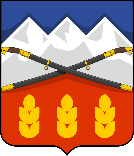 ПОСТАНОВЛЕНИЕАДМИНИСТРАЦИИ ПРЕДГОРНОГО МУНИЦИПАЛЬНОГО ОКРУГАСТАВРОПОЛЬСКОГО КРАЯст. ЕссентукскаяНаименование Программымуниципальная программа Предгорного муниципального округа Ставропольского края «Развитие жилищно-коммунального хозяйства» (далее - Программа)Ответственный исполнитель Программыуправление жилищно-коммунального и дорожного хозяйства администрации Предгорного муниципального округа Ставропольского края (далее – управление ЖКХ и дорожного хозяйства)Соисполнители Программы управление по делам территорий администрации Предгорного муниципального округа Ставропольского края (далее – управление по делам территорий);управление муниципальным имуществом администрации Предгорного муниципального округа (далее – управление муниципальным имуществом);управление архитектуры и градостроительства администрации Предгорного муниципального округа Ставропольского края (далее – управление архитектуры и градостроительства)Участники Программыструктурные подразделения и отраслевые (функциональные) органы администрации Предгорного муниципального округа и их подведомственные учреждения (далее - структурные подразделения и отраслевые (функциональные) органы администрации и их подведомственные учреждения);муниципальное казенное учреждение «Жилищно-коммунального хозяйства и благоустройства» Предгорного муниципального округа Ставропольского края (далее - МКУ «ЖКХ и благоустройства» ПМО СК);муниципальное бюджетное учреждение «Управление капитального строительства и единого заказчика» (далее – МБУ «УКСИЕЗ»);организации всех форм собственности, оказывающие коммунальные услуги потребителям Предгорного муниципального округа и обслуживающие коммунальные сети, расположенные на территории Предгорного муниципального округа (по согласованию) (далее – управляющие компании многоквартирными домами, товарищества собственников жилья (ТСЖ));жители Предгорного муниципального округа (далее – собственники жилых помещений, в многоквартирных домах, молодые семьи)Подпрограммы Программыподпрограмма 1 «Развитие жилищной и коммунальной инфраструктуры»;подпрограмма 2 «Повышение уровня благоустройства населенных пунктов»;подпрограмма 3 «Энергосбережение и повышение энергетической эффективности»;подпрограмма 4 «Обеспечение реализации муниципальной программы Предгорного муниципального округа Ставропольского края «Развитие жилищно-коммунального хозяйства»Цели Программы создание благоприятных условий для проживания граждан;совершенствование системы комплексного благоустройства Предгорного муниципального округа;рациональное использование энергетических ресурсов и повышение энергетической эффективностиИндикаторы достижения целей Программыдоля населения, получившего жилые помещения и улучшившего жилищные условия в отчетном году, в общей численности населения, состоящего на учете в качестве нуждающегося в жилых помещениях;количество разработанных и принятых Правил благоустройства территорий населенных пунктов Предгорного муниципального округа;доля объемов электрической энергии, расчеты за которую осуществляются с использованием приборов учета в общем объеме электрической энергии, потребляемой на территории Предгорного муниципального округа Сроки реализации Программы2021 - 2026 годыОбъемы и источники финансового обеспечения Программыобъем финансового обеспечения Программы составит 557 941,50 тыс. рублей, в том числе по годам:в 2021 году – 103 806,32 тыс. рублей;в 2022 году – 123 592,27 тыс. рублей;в 2023 году – 68 343,91 тыс. рублей;в 2024 году – 85 703,00 тыс. рублей;в 2025 году – 87 233,00 тыс. рублей;в 2026 году – 89 263,00 тыс. рублей;по источникам финансового обеспечения Программы:за счет средств федерального бюджета – 10 406,18 тыс. рублей, в том числе по годам:в 2021 году – 6 792,56 тыс. рублей;в 2022 году – 1 806,81 тыс. рублей;в 2023 году – 1 806,81 тыс. рублей;в 2024 году – 0,00 тыс. рублей;в 2025 году – 0,00 тыс. рублей;в 2026 году – 0,00 тыс. рублей;за счет средств краевого бюджета – 53 607,93 тыс. рублей, в том числе по годам:в 2021 году – 1 879,85 тыс. рублей;в 2022 году – 51 632,98 тыс. рублей;в 2023 году – 95,10 тыс. рублей;в 2024 году – 0,00 тыс. рублей;в 2025 году – 0,00 тыс. рублей;в 2026 году – 0,00 тыс. рублей;за счет средств местного бюджета – 493 927,39 тыс. рублей, в том числе по годам:в 2021 году – 95 133,91 тыс. рублей;в 2022 году – 70 152,48 тыс. рублей;в 2023 году – 66 442,00 тыс. рублей;в 2024 году – 85 703,00 тыс. рублей;в 2025 году – 87 233,00 тыс. рублей;в 2026 году – 89 263,00 тыс. рублей;за счет средств участников Программы 0,00 тыс. рублей, в том числе по годам:в 2021 году – 0,00 тыс. рублей;в 2022 году – 0,00 тыс. рублей;в 2023 году – 0,00 тыс. рублей;в 2024 году – 0,00 тыс. рублей;в 2025 году – 0,00 тыс. рублей;в 2026 году – 0,00 тыс. рублейОжидаемые конечные результаты реализации Программыувеличение доли населения, получившего жилые помещения и улучшившего жилищные условия в отчетном году, в общей численности населения, состоящего на учете в качестве нуждающегося в жилых помещениях с 41,4 процентов в 2019 году до 44,2 процентов в 2026 году;количество разработанных и принятых Правил благоустройства территорий населенных пунктов Предгорного муниципального округа с 2021 по 2026 годы составит 1 единица;увеличение доли объемов электрической энергии, расчеты за которую осуществляются с использованием приборов учета в общем объеме электрической энергии, потребляемой на территории Предгорного муниципального округа с 98,7 процентов в 2019 году до 100 процентов в 2026 году№ п/пНаименование индикатора достижения цели Программы и показателя решения задачи подпрограммы ПрограммыЕдиница измеренияЗначение индикатора достижения цели Программы и показателя решения задачи подпрограммы Программы по годамЗначение индикатора достижения цели Программы и показателя решения задачи подпрограммы Программы по годамЗначение индикатора достижения цели Программы и показателя решения задачи подпрограммы Программы по годамЗначение индикатора достижения цели Программы и показателя решения задачи подпрограммы Программы по годамЗначение индикатора достижения цели Программы и показателя решения задачи подпрограммы Программы по годамЗначение индикатора достижения цели Программы и показателя решения задачи подпрограммы Программы по годамЗначение индикатора достижения цели Программы и показателя решения задачи подпрограммы Программы по годамЗначение индикатора достижения цели Программы и показателя решения задачи подпрограммы Программы по годам№ п/пНаименование индикатора достижения цели Программы и показателя решения задачи подпрограммы ПрограммыЕдиница измерения20192020202120222023.2024 202520261234567891011Цель 1. Создание благоприятных условий для проживания гражданЦель 1. Создание благоприятных условий для проживания гражданЦель 1. Создание благоприятных условий для проживания гражданЦель 1. Создание благоприятных условий для проживания гражданЦель 1. Создание благоприятных условий для проживания гражданЦель 1. Создание благоприятных условий для проживания гражданЦель 1. Создание благоприятных условий для проживания гражданЦель 1. Создание благоприятных условий для проживания гражданЦель 1. Создание благоприятных условий для проживания гражданЦель 1. Создание благоприятных условий для проживания гражданЦель 1. Создание благоприятных условий для проживания граждан1.1.Доля населения, получившего жилые помещения и улучшившего жилищные условия в отчетном году, в общей численности населения, состоящего на учете в качестве нуждающегося в жилых помещениях**процентов41,141,441,742,342,843,543,944,2Подпрограмма 1 «Развитие жилищной и коммунальной инфраструктуры»Подпрограмма 1 «Развитие жилищной и коммунальной инфраструктуры»Подпрограмма 1 «Развитие жилищной и коммунальной инфраструктуры»Подпрограмма 1 «Развитие жилищной и коммунальной инфраструктуры»Подпрограмма 1 «Развитие жилищной и коммунальной инфраструктуры»Подпрограмма 1 «Развитие жилищной и коммунальной инфраструктуры»Подпрограмма 1 «Развитие жилищной и коммунальной инфраструктуры»Подпрограмма 1 «Развитие жилищной и коммунальной инфраструктуры»Подпрограмма 1 «Развитие жилищной и коммунальной инфраструктуры»Подпрограмма 1 «Развитие жилищной и коммунальной инфраструктуры»Подпрограмма 1 «Развитие жилищной и коммунальной инфраструктуры»Задача 1.1. Организация содержания муниципального жилищного фонда и обеспечение капитального ремонта общего имущества в многоквартирных домах, расположенных на территории Предгорного муниципального округаЗадача 1.1. Организация содержания муниципального жилищного фонда и обеспечение капитального ремонта общего имущества в многоквартирных домах, расположенных на территории Предгорного муниципального округаЗадача 1.1. Организация содержания муниципального жилищного фонда и обеспечение капитального ремонта общего имущества в многоквартирных домах, расположенных на территории Предгорного муниципального округаЗадача 1.1. Организация содержания муниципального жилищного фонда и обеспечение капитального ремонта общего имущества в многоквартирных домах, расположенных на территории Предгорного муниципального округаЗадача 1.1. Организация содержания муниципального жилищного фонда и обеспечение капитального ремонта общего имущества в многоквартирных домах, расположенных на территории Предгорного муниципального округаЗадача 1.1. Организация содержания муниципального жилищного фонда и обеспечение капитального ремонта общего имущества в многоквартирных домах, расположенных на территории Предгорного муниципального округаЗадача 1.1. Организация содержания муниципального жилищного фонда и обеспечение капитального ремонта общего имущества в многоквартирных домах, расположенных на территории Предгорного муниципального округаЗадача 1.1. Организация содержания муниципального жилищного фонда и обеспечение капитального ремонта общего имущества в многоквартирных домах, расположенных на территории Предгорного муниципального округаЗадача 1.1. Организация содержания муниципального жилищного фонда и обеспечение капитального ремонта общего имущества в многоквартирных домах, расположенных на территории Предгорного муниципального округаЗадача 1.1. Организация содержания муниципального жилищного фонда и обеспечение капитального ремонта общего имущества в многоквартирных домах, расположенных на территории Предгорного муниципального округаЗадача 1.1. Организация содержания муниципального жилищного фонда и обеспечение капитального ремонта общего имущества в многоквартирных домах, расположенных на территории Предгорного муниципального округа1.1.1.Площадь квартир муниципального жилищного фонда, в которых производятся взносы на капитальный ремонт общего имуществакв. м641864186418641863426260626062601.1.2.Доля многоквартирных домов, в которых собственники помещений выбрали и реализуют один из способов управления МКД, в общем числе МКД, в которых собственники помещений должны выбрать способ управления указанными домами*процентов100,0100,0100,0100,0100,0100,0100,0100,01.1.3.Доля аварийного многоквартирного жилищного фонда пос. Подкумок, в общем объеме многоквартирного жилищного фонда пос. Подкумокпроцентов1,11,11,100000Задача 1.2. Создание условий для обеспечения доступным и комфортным жильем граждан Предгорного муниципального округаЗадача 1.2. Создание условий для обеспечения доступным и комфортным жильем граждан Предгорного муниципального округаЗадача 1.2. Создание условий для обеспечения доступным и комфортным жильем граждан Предгорного муниципального округаЗадача 1.2. Создание условий для обеспечения доступным и комфортным жильем граждан Предгорного муниципального округаЗадача 1.2. Создание условий для обеспечения доступным и комфортным жильем граждан Предгорного муниципального округаЗадача 1.2. Создание условий для обеспечения доступным и комфортным жильем граждан Предгорного муниципального округаЗадача 1.2. Создание условий для обеспечения доступным и комфортным жильем граждан Предгорного муниципального округаЗадача 1.2. Создание условий для обеспечения доступным и комфортным жильем граждан Предгорного муниципального округаЗадача 1.2. Создание условий для обеспечения доступным и комфортным жильем граждан Предгорного муниципального округаЗадача 1.2. Создание условий для обеспечения доступным и комфортным жильем граждан Предгорного муниципального округаЗадача 1.2. Создание условий для обеспечения доступным и комфортным жильем граждан Предгорного муниципального округа1.2.1.Доля молодых семей, улучшивших жилищные условия, в общем количестве молодых семей, нуждающихся в улучшении жилищных условий при оказании содействия за счет средств федерального бюджета, краевого бюджета и бюджета Предгорного муниципального округапроцентов20,834,536,142,845,647,852,456,8Задача 1.3. Развитие коммунальной инфраструктурыЗадача 1.3. Развитие коммунальной инфраструктурыЗадача 1.3. Развитие коммунальной инфраструктурыЗадача 1.3. Развитие коммунальной инфраструктурыЗадача 1.3. Развитие коммунальной инфраструктурыЗадача 1.3. Развитие коммунальной инфраструктурыЗадача 1.3. Развитие коммунальной инфраструктурыЗадача 1.3. Развитие коммунальной инфраструктурыЗадача 1.3. Развитие коммунальной инфраструктурыЗадача 1.3. Развитие коммунальной инфраструктурыЗадача 1.3. Развитие коммунальной инфраструктуры1.3.1.Доля разработанных (актуализированных) схем теплоснабжения, водоснабжения и водоотведения по отношению к общему количеству схем разработка (актуализация) которых необходима для качественного теплоснабжения, водоснабжения и водоотведенияпроцентов1001001001001001001001001.3.2.Прирост протяженности линий уличного освещенияпроцентов к 2019 году100,0101,4102,6104,3105,8107,2107,6108,71.3.3.Прирост количества созданных и обустроенных в соответствии с законодательством мест размещения контейнерных площадок для сбора (накопления) твердых коммунальных отходов на территории населенных пунктов муниципального округапроцентов 100,0135,7142,0107,0107,0107,0107,0107,01.3.4.Доля контейнерных площадок МКД, оснащенных контейнерами для раздельного сбора отходов (ТКО) в общем количестве контейнерных площадок МКДпроцентов10111213151617181.3.5.Доля ликвидированных несанкционированных (стихийных) свалок (навалов) в общем количестве выявленных несанкционированных (стихийных) свалок (навалов)процентов8085909597991001001.3.6.Площадь мест захоронения, находящихся в муниципальной собственностига143,7143,7143,7143,7143,7143,7143,7143,7Цель 2. Совершенствование системы комплексного благоустройства Предгорного муниципального округаЦель 2. Совершенствование системы комплексного благоустройства Предгорного муниципального округаЦель 2. Совершенствование системы комплексного благоустройства Предгорного муниципального округаЦель 2. Совершенствование системы комплексного благоустройства Предгорного муниципального округаЦель 2. Совершенствование системы комплексного благоустройства Предгорного муниципального округаЦель 2. Совершенствование системы комплексного благоустройства Предгорного муниципального округаЦель 2. Совершенствование системы комплексного благоустройства Предгорного муниципального округаЦель 2. Совершенствование системы комплексного благоустройства Предгорного муниципального округаЦель 2. Совершенствование системы комплексного благоустройства Предгорного муниципального округаЦель 2. Совершенствование системы комплексного благоустройства Предгорного муниципального округаЦель 2. Совершенствование системы комплексного благоустройства Предгорного муниципального округа2.1.Количество разработанных и принятых Правил благоустройства территорий населенных пунктов Предгорного муниципального округаединиц1515111111Подпрограмма 2 «Повышение уровня благоустройства населенных пунктов»Подпрограмма 2 «Повышение уровня благоустройства населенных пунктов»Подпрограмма 2 «Повышение уровня благоустройства населенных пунктов»Подпрограмма 2 «Повышение уровня благоустройства населенных пунктов»Подпрограмма 2 «Повышение уровня благоустройства населенных пунктов»Подпрограмма 2 «Повышение уровня благоустройства населенных пунктов»Подпрограмма 2 «Повышение уровня благоустройства населенных пунктов»Подпрограмма 2 «Повышение уровня благоустройства населенных пунктов»Подпрограмма 2 «Повышение уровня благоустройства населенных пунктов»Подпрограмма 2 «Повышение уровня благоустройства населенных пунктов»Подпрограмма 2 «Повышение уровня благоустройства населенных пунктов»Задача 2.1. Обеспечение и повышение комфортности условий проживания граждан Предгорного муниципального округаЗадача 2.1. Обеспечение и повышение комфортности условий проживания граждан Предгорного муниципального округаЗадача 2.1. Обеспечение и повышение комфортности условий проживания граждан Предгорного муниципального округаЗадача 2.1. Обеспечение и повышение комфортности условий проживания граждан Предгорного муниципального округаЗадача 2.1. Обеспечение и повышение комфортности условий проживания граждан Предгорного муниципального округаЗадача 2.1. Обеспечение и повышение комфортности условий проживания граждан Предгорного муниципального округаЗадача 2.1. Обеспечение и повышение комфортности условий проживания граждан Предгорного муниципального округаЗадача 2.1. Обеспечение и повышение комфортности условий проживания граждан Предгорного муниципального округаЗадача 2.1. Обеспечение и повышение комфортности условий проживания граждан Предгорного муниципального округаЗадача 2.1. Обеспечение и повышение комфортности условий проживания граждан Предгорного муниципального округаЗадача 2.1. Обеспечение и повышение комфортности условий проживания граждан Предгорного муниципального округа2.1.1.Прирост благоустроенных общественных территорий населенных пунктов муниципального округапроцентов---204060801002.1.2.Доля проинвентаризированных зеленых насаждений в общей площади зелёных насажденийпроцентов--5,7204060801002.1.3.Доля освещённых частей улиц, проездов, набережных на конец года в общей протяжённости улиц, проездов, набережныхпроцентов--29,7732353841442.1.4Доля площади округа, убираемая механизированным способом, в общей площади округапроцентов--0,170,180,190,200,210,232.1.5.Прирост высаженных зеленых насаждений на территориях общего пользованияпроцентов к 2019 году-52,38107,14159,55207,14257,14285,71316,672.1.6.Площадь общественных территорий населенных пунктов Предгорного муниципального округа, на которых проведены противоклещевые (акарицидные) мероприятияга-72,1773,1573,5674,274,6874,8975,1Цель 3. Рациональное использование энергетических ресурсов и повышение энергетической эффективностиЦель 3. Рациональное использование энергетических ресурсов и повышение энергетической эффективностиЦель 3. Рациональное использование энергетических ресурсов и повышение энергетической эффективностиЦель 3. Рациональное использование энергетических ресурсов и повышение энергетической эффективностиЦель 3. Рациональное использование энергетических ресурсов и повышение энергетической эффективностиЦель 3. Рациональное использование энергетических ресурсов и повышение энергетической эффективностиЦель 3. Рациональное использование энергетических ресурсов и повышение энергетической эффективностиЦель 3. Рациональное использование энергетических ресурсов и повышение энергетической эффективностиЦель 3. Рациональное использование энергетических ресурсов и повышение энергетической эффективностиЦель 3. Рациональное использование энергетических ресурсов и повышение энергетической эффективностиЦель 3. Рациональное использование энергетических ресурсов и повышение энергетической эффективности3.1.Доля объемов электрической энергии, расчеты за которую осуществляются с использованием приборов учета в общем объеме электрической энергии, потребляемой на территории Предгорного муниципального округа процентов98,798,999,299,3100100100100Подпрограмма 3 «Энергосбережение и повышение энергетической эффективности»Подпрограмма 3 «Энергосбережение и повышение энергетической эффективности»Подпрограмма 3 «Энергосбережение и повышение энергетической эффективности»Подпрограмма 3 «Энергосбережение и повышение энергетической эффективности»Подпрограмма 3 «Энергосбережение и повышение энергетической эффективности»Подпрограмма 3 «Энергосбережение и повышение энергетической эффективности»Подпрограмма 3 «Энергосбережение и повышение энергетической эффективности»Подпрограмма 3 «Энергосбережение и повышение энергетической эффективности»Подпрограмма 3 «Энергосбережение и повышение энергетической эффективности»Подпрограмма 3 «Энергосбережение и повышение энергетической эффективности»Подпрограмма 3 «Энергосбережение и повышение энергетической эффективности»Задача 3.1. Повышение энергосбережения и энергоэффективности в Предгорном муниципальном округеЗадача 3.1. Повышение энергосбережения и энергоэффективности в Предгорном муниципальном округеЗадача 3.1. Повышение энергосбережения и энергоэффективности в Предгорном муниципальном округеЗадача 3.1. Повышение энергосбережения и энергоэффективности в Предгорном муниципальном округеЗадача 3.1. Повышение энергосбережения и энергоэффективности в Предгорном муниципальном округеЗадача 3.1. Повышение энергосбережения и энергоэффективности в Предгорном муниципальном округеЗадача 3.1. Повышение энергосбережения и энергоэффективности в Предгорном муниципальном округеЗадача 3.1. Повышение энергосбережения и энергоэффективности в Предгорном муниципальном округеЗадача 3.1. Повышение энергосбережения и энергоэффективности в Предгорном муниципальном округеЗадача 3.1. Повышение энергосбережения и энергоэффективности в Предгорном муниципальном округеЗадача 3.1. Повышение энергосбережения и энергоэффективности в Предгорном муниципальном округе3.1.1.Доля энергосберегающих фонарей уличного освещения, в общем количестве установленных на территориях населенных пунктовпроцентов22,422,834,238,741,344,647,851,83.1.2.Удельная величина потребления энергетических ресурсов в многоквартирных домах**:3.1.2.электрическая энергия, на одного проживающего;кВт·ч503,7501,30501,10500,00498,5496,2490,1489,63.1.2.тепловая энергия, на 1 кв м общей площади;гигакал0,110,110,100,100,10,10,10,13.1.2.горячая вода, на одного проживающего;м314,214,1014,0014,0013,913,813,713,73.1.2.холодная вода, на одного проживающего;м336,1036,0035,9035,9035,8935,8835,8735,863.1.2.природный газ, на одного проживающегом3201,40201,20201,10201,00200,9200,8200,7200,63.1.3.Удельная величина потребления энергетических ресурсов муниципальными бюджетными учреждениями**3.1.3.электрическая энергия, на одного человека населениякВт·ч37,2037,1037,0037,0037,0037,0037,0037,003.1.3.тепловая энергия, на 1 кв м общей площади;гигакал0,100,090,080,080,080,080,080,083.1.3.горячая вода, на одного человека населения;м30,100,100,090,090,090,090,090,093.1.3.холодная вода, на одного человека населения;м30,900,870,850,850,850,850,850,853.1.3.природный газ, на одного человека населениям39,609,509,409,209,209,209,209,20______________________<*> Данный индикатор предусмотрен постановлением Правительства Российской Федерации от 17.12.2012 
№ 1317 «О мерах по реализации Указа Президента Российской Федерации от 28 апреля 2008 г. № 607 «Об оценке эффективности деятельности органов местного самоуправления городских округов и муниципальных районов» и подпункта «и» пункта 2 Указа Президента Российской Федерации от 7 мая 2012 г. № 601 «Об основных направлениях совершенствования системы государственного управления»______________________<*> Данный индикатор предусмотрен постановлением Правительства Российской Федерации от 17.12.2012 
№ 1317 «О мерах по реализации Указа Президента Российской Федерации от 28 апреля 2008 г. № 607 «Об оценке эффективности деятельности органов местного самоуправления городских округов и муниципальных районов» и подпункта «и» пункта 2 Указа Президента Российской Федерации от 7 мая 2012 г. № 601 «Об основных направлениях совершенствования системы государственного управления»______________________<*> Данный индикатор предусмотрен постановлением Правительства Российской Федерации от 17.12.2012 
№ 1317 «О мерах по реализации Указа Президента Российской Федерации от 28 апреля 2008 г. № 607 «Об оценке эффективности деятельности органов местного самоуправления городских округов и муниципальных районов» и подпункта «и» пункта 2 Указа Президента Российской Федерации от 7 мая 2012 г. № 601 «Об основных направлениях совершенствования системы государственного управления»______________________<*> Данный индикатор предусмотрен постановлением Правительства Российской Федерации от 17.12.2012 
№ 1317 «О мерах по реализации Указа Президента Российской Федерации от 28 апреля 2008 г. № 607 «Об оценке эффективности деятельности органов местного самоуправления городских округов и муниципальных районов» и подпункта «и» пункта 2 Указа Президента Российской Федерации от 7 мая 2012 г. № 601 «Об основных направлениях совершенствования системы государственного управления»______________________<*> Данный индикатор предусмотрен постановлением Правительства Российской Федерации от 17.12.2012 
№ 1317 «О мерах по реализации Указа Президента Российской Федерации от 28 апреля 2008 г. № 607 «Об оценке эффективности деятельности органов местного самоуправления городских округов и муниципальных районов» и подпункта «и» пункта 2 Указа Президента Российской Федерации от 7 мая 2012 г. № 601 «Об основных направлениях совершенствования системы государственного управления»______________________<*> Данный индикатор предусмотрен постановлением Правительства Российской Федерации от 17.12.2012 
№ 1317 «О мерах по реализации Указа Президента Российской Федерации от 28 апреля 2008 г. № 607 «Об оценке эффективности деятельности органов местного самоуправления городских округов и муниципальных районов» и подпункта «и» пункта 2 Указа Президента Российской Федерации от 7 мая 2012 г. № 601 «Об основных направлениях совершенствования системы государственного управления»______________________<*> Данный индикатор предусмотрен постановлением Правительства Российской Федерации от 17.12.2012 
№ 1317 «О мерах по реализации Указа Президента Российской Федерации от 28 апреля 2008 г. № 607 «Об оценке эффективности деятельности органов местного самоуправления городских округов и муниципальных районов» и подпункта «и» пункта 2 Указа Президента Российской Федерации от 7 мая 2012 г. № 601 «Об основных направлениях совершенствования системы государственного управления»______________________<*> Данный индикатор предусмотрен постановлением Правительства Российской Федерации от 17.12.2012 
№ 1317 «О мерах по реализации Указа Президента Российской Федерации от 28 апреля 2008 г. № 607 «Об оценке эффективности деятельности органов местного самоуправления городских округов и муниципальных районов» и подпункта «и» пункта 2 Указа Президента Российской Федерации от 7 мая 2012 г. № 601 «Об основных направлениях совершенствования системы государственного управления»______________________<*> Данный индикатор предусмотрен постановлением Правительства Российской Федерации от 17.12.2012 
№ 1317 «О мерах по реализации Указа Президента Российской Федерации от 28 апреля 2008 г. № 607 «Об оценке эффективности деятельности органов местного самоуправления городских округов и муниципальных районов» и подпункта «и» пункта 2 Указа Президента Российской Федерации от 7 мая 2012 г. № 601 «Об основных направлениях совершенствования системы государственного управления»______________________<*> Данный индикатор предусмотрен постановлением Правительства Российской Федерации от 17.12.2012 
№ 1317 «О мерах по реализации Указа Президента Российской Федерации от 28 апреля 2008 г. № 607 «Об оценке эффективности деятельности органов местного самоуправления городских округов и муниципальных районов» и подпункта «и» пункта 2 Указа Президента Российской Федерации от 7 мая 2012 г. № 601 «Об основных направлениях совершенствования системы государственного управления»______________________<*> Данный индикатор предусмотрен постановлением Правительства Российской Федерации от 17.12.2012 
№ 1317 «О мерах по реализации Указа Президента Российской Федерации от 28 апреля 2008 г. № 607 «Об оценке эффективности деятельности органов местного самоуправления городских округов и муниципальных районов» и подпункта «и» пункта 2 Указа Президента Российской Федерации от 7 мая 2012 г. № 601 «Об основных направлениях совершенствования системы государственного управления»№п/п Наименование подпрограммы Программы, основного мероприятия подпрограммы ПрограммыОтветственный исполнитель (соисполнитель, участник) основного мероприятия подпрограммы ПрограммыОжидаемый непосредственный результат основного мероприятия подпрограммы программы (краткое описание)СрокСрокСвязь с индикаторами достижения целей Программы и показателями решения задач подпрограммы Программы№п/п Наименование подпрограммы Программы, основного мероприятия подпрограммы ПрограммыОтветственный исполнитель (соисполнитель, участник) основного мероприятия подпрограммы ПрограммыОжидаемый непосредственный результат основного мероприятия подпрограммы программы (краткое описание)начала реализацииокончания реализацииСвязь с индикаторами достижения целей Программы и показателями решения задач подпрограммы Программы12345667Цель 1. Создание благоприятных условий для проживания гражданЦель 1. Создание благоприятных условий для проживания гражданЦель 1. Создание благоприятных условий для проживания гражданЦель 1. Создание благоприятных условий для проживания гражданЦель 1. Создание благоприятных условий для проживания гражданЦель 1. Создание благоприятных условий для проживания гражданЦель 1. Создание благоприятных условий для проживания гражданЦель 1. Создание благоприятных условий для проживания граждан1.Подпрограмма 1 «Развитие жилищной и коммунальной инфраструктуры»управление ЖКХ и дорожного хозяйства;управление по делам территорий;МКУ «ЖКХ и благоустройства» ПМО СК;управляющие компании многоквартирными домами,ТСЖ;собственники жилых помещений, в многоквартирных домахувеличение доли населения, получившего жилые помещения и улучшившего жилищные условия в отчетном году, в общей численности населения, состоящего на учете в качестве нуждающегося в жилых помещениях с 41,1 процентов в 2019 году до 44,2 процентов в 2026 году2021 год2026 год2026 годпункты 1.1. приложения 1 к ПрограммеЗадача 1.1. Организация содержания муниципального жилищного фонда и обеспечение капитального ремонта общего имущества в многоквартирных домах, расположенных на территории Предгорного муниципального округаЗадача 1.1. Организация содержания муниципального жилищного фонда и обеспечение капитального ремонта общего имущества в многоквартирных домах, расположенных на территории Предгорного муниципального округаЗадача 1.1. Организация содержания муниципального жилищного фонда и обеспечение капитального ремонта общего имущества в многоквартирных домах, расположенных на территории Предгорного муниципального округаЗадача 1.1. Организация содержания муниципального жилищного фонда и обеспечение капитального ремонта общего имущества в многоквартирных домах, расположенных на территории Предгорного муниципального округаЗадача 1.1. Организация содержания муниципального жилищного фонда и обеспечение капитального ремонта общего имущества в многоквартирных домах, расположенных на территории Предгорного муниципального округаЗадача 1.1. Организация содержания муниципального жилищного фонда и обеспечение капитального ремонта общего имущества в многоквартирных домах, расположенных на территории Предгорного муниципального округаЗадача 1.1. Организация содержания муниципального жилищного фонда и обеспечение капитального ремонта общего имущества в многоквартирных домах, расположенных на территории Предгорного муниципального округаЗадача 1.1. Организация содержания муниципального жилищного фонда и обеспечение капитального ремонта общего имущества в многоквартирных домах, расположенных на территории Предгорного муниципального округа1.1.Оплата взносов на капитальный ремонт общего имущества муниципального жилого фонда в многоквартирных домахуправление ЖКХ и дорожного хозяйства;управление муниципальным имуществомежегодная оплата взносов на капитальный ремонт общего имущества муниципального жилищного фонда2021 год2026 год2026 годпункт 1.1.1. приложения 1 к Программе1.2.Регулирование деятельности по управлению многоквартирными домами.управление ЖКХ и дорожного хозяйства;управляющие компании многоквартирными домами;индивидуальные предприниматели, ТСЖ, собственники жилых помещений в многоквартирных домахдоля многоквартирных домов, в которых собственники помещений выбрали и реализуют один из способов управления многоквартирными домами, в общем числе многоквартирных домов, в которых собственники помещений должны выбрать способ управления указанными домами 100 процентов 2021 год2026 год2026 годпункт 1.1.2. приложения 1 к Программе1.3.Снос аварийных многоквартирных жилых домов в пос. Подкумок с учетом утилизации строительных отходовуправление ЖКХ и дорожного хозяйства;управление муниципальным имуществомснесены аварийные многоквартирные жилые дома и утилизированы строительные отходы в пос. Подкумок Предгорного муниципального округа в 2022 году2022 год2022 год2022 годпункт 1.1.3. приложения 1 к ПрограммеЗадача 1.2. Создание условий для обеспечения доступным и комфортным жильем граждан Предгорного муниципального округаЗадача 1.2. Создание условий для обеспечения доступным и комфортным жильем граждан Предгорного муниципального округаЗадача 1.2. Создание условий для обеспечения доступным и комфортным жильем граждан Предгорного муниципального округаЗадача 1.2. Создание условий для обеспечения доступным и комфортным жильем граждан Предгорного муниципального округаЗадача 1.2. Создание условий для обеспечения доступным и комфортным жильем граждан Предгорного муниципального округаЗадача 1.2. Создание условий для обеспечения доступным и комфортным жильем граждан Предгорного муниципального округаЗадача 1.2. Создание условий для обеспечения доступным и комфортным жильем граждан Предгорного муниципального округаЗадача 1.2. Создание условий для обеспечения доступным и комфортным жильем граждан Предгорного муниципального округа1.4.Предоставление молодым семьям социальных выплат на приобретение (строительство) жилья управление муниципальным имуществом;управление по делам территорий;молодые семьиувеличение доли молодых семей, улучшивших жилищные условия, в общем количестве молодых семей, нуждающихся в улучшении жилищных условий при оказании содействия за счет средств федерального бюджета, краевого бюджета и бюджета Предгорного муниципального округа с 20,8 процентов в 2019 году до 56,8 процентов в 2026 году2021 год2026 год2026 годПункт 1.2.1. приложения 1 к Программе1.5.Организация деятельности по улучшению жилищных условий молодых семей, признанных нуждающимися в улучшении жилищных условийуправление муниципальным имуществом;управление по делам территорий;молодые семьиувеличение доли молодых семей, улучшивших жилищные условия, в общем количестве молодых семей, нуждающихся в улучшении жилищных условий при оказании содействия за счет средств федерального бюджета, краевого бюджета и бюджета Предгорного муниципального округа с 20,8 процентов в 2019 году до 56,8 процентов в 2026 году2021 год2026 год2026 годПункт 1.2.1. приложения 1 к ПрограммеЗадача 1.3. Развитие коммунальной инфраструктурыЗадача 1.3. Развитие коммунальной инфраструктурыЗадача 1.3. Развитие коммунальной инфраструктурыЗадача 1.3. Развитие коммунальной инфраструктурыЗадача 1.3. Развитие коммунальной инфраструктурыЗадача 1.3. Развитие коммунальной инфраструктурыЗадача 1.3. Развитие коммунальной инфраструктурыЗадача 1.3. Развитие коммунальной инфраструктуры1.6.Разработка и актуализация схем теплоснабжения, водоснабжения и водоотведенияуправление ЖКХ и дорожного хозяйства;управление по делам территорийдоля разработанных (актуализированных) схем теплоснабжения, водоснабжения и водоотведения по отношению к общему количеству схем разработка (актуализация) которых необходима для качественного теплоснабжения, водоснабжения и водоотведения в 2026 году - 100 процентов2021 год2026 год2026 годПункт 1.3.1. приложения 1 к Программе1.7.Развитие, содержание и ремонт систем уличного освещенияуправление ЖКХ и дорожного хозяйства;управление по делам территорийМКУ «ЖКХ и благоустройства» ПМО СКприрост протяженности функционирующих линий уличного освещения населенных пунктов Предгорного муниципального округа 108,7 процентов по отношению к 2019 году2021 год2026 год2026 годПункт 1.3.2. приложения 1 к Программе1.8.Обустройство и содержание мест (площадок) накопления твердых коммунальных отходов, в том числе приобретение контейнеров ТКО и контейнеров для раздельного накопления ТКОуправление ЖКХ и дорожного хозяйства;управление по делам территорий;МКУ «ЖКХ и благоустройства» ПМО СКприрост количества созданных и обустроенных в соответствии с законодательством мест размещения контейнерных площадок для сбора (накопления) твердых коммунальных отходов на территории населенных пунктов муниципального округа со 100 процентов в 2019 году до 107 процентов ежегодно начиная с 2022 года по 2026 год;увеличение доли контейнерных площадок МКД оснащенных контейнерами для раздельного сбора отходов (ТКО) в общем количестве контейнерных площадок МКД с 10 процентов в 2019 году до 18 процентов в 2026 году2021 год2026 год2026 годПункты 1.3.3. и 1.3.4. приложения 1 к Программе1.9.Выявление и ликвидация несанкционированных (стихийных) свалок (навалов) на территориях населенных пунктов Предгорного муниципального округауправление ЖКХ и дорожного хозяйства;управление по делам территорий;МКУ «ЖКХ и благоустройства» ПМО СКувеличение доли ликвидированных несанкционированных (стихийных) свалок (навалов) в общем количестве выявленных несанкционированных (стихийных) свалок (навалов) с 80 процентов в 2019 году до 100 процентов в 2026 году2021 год2026 год2026 годПункт 1.3.5. приложения 1 к Программе1.10.Обустройство и содержание мест захороненияуправление ЖКХ и дорожного хозяйства;управление по делам территорий;МКУ «ЖКХ и благоустройства» ПМО СКежегодное обустройство и содержание 143,7 га мест захоронения, находящихся в муниципальной собственности2021 год2026 год2026 годПункт 1.3.6. приложения 1 к ПрограммеЦель 2. Совершенствование системы комплексного благоустройства Предгорного муниципального округаЦель 2. Совершенствование системы комплексного благоустройства Предгорного муниципального округаЦель 2. Совершенствование системы комплексного благоустройства Предгорного муниципального округаЦель 2. Совершенствование системы комплексного благоустройства Предгорного муниципального округаЦель 2. Совершенствование системы комплексного благоустройства Предгорного муниципального округаЦель 2. Совершенствование системы комплексного благоустройства Предгорного муниципального округаЦель 2. Совершенствование системы комплексного благоустройства Предгорного муниципального округаЦель 2. Совершенствование системы комплексного благоустройства Предгорного муниципального округа2.Подпрограмма 2 «Повышение уровня благоустройства населенных пунктов»управление ЖКХ и дорожного хозяйства;управление по делам территорий;управление архитектуры и градостроительства; МКУ «ЖКХ и благоустройства» ПМО СК;МБУ «УКСИЕЗ»количество разработанных и принятых Правил благоустройства территорий населенных пунктов Предгорного муниципального округа с 2021 по 2026 годы составит 1 единиц 2021 год2026 год2026 годпункт 2.1 приложения 1 к ПрограммеЗадача 2.1. Обеспечение и повышение комфортности условий проживания граждан Предгорного муниципального округаЗадача 2.1. Обеспечение и повышение комфортности условий проживания граждан Предгорного муниципального округаЗадача 2.1. Обеспечение и повышение комфортности условий проживания граждан Предгорного муниципального округаЗадача 2.1. Обеспечение и повышение комфортности условий проживания граждан Предгорного муниципального округаЗадача 2.1. Обеспечение и повышение комфортности условий проживания граждан Предгорного муниципального округаЗадача 2.1. Обеспечение и повышение комфортности условий проживания граждан Предгорного муниципального округаЗадача 2.1. Обеспечение и повышение комфортности условий проживания граждан Предгорного муниципального округаЗадача 2.1. Обеспечение и повышение комфортности условий проживания граждан Предгорного муниципального округа2.1.Развитие благоустройства населенных пунктовуправление ЖКХ и дорожного хозяйства;управление по делам территорий;управление архитектуры и градостроительства;МКУ «ЖКХ и благоустройства» ПМО СК;МБУ «УКСИЕЗ»прирост благоустроенных общественных территорий населенных пунктов к 2026 году по отношению к 2021 году до 100 процентов; увеличение доли освещенных частей улиц, проездов, набережных на конец года в общей протяженности улиц, проездов, набережных с 29,77 процентов в 2021 году до 44 процентов в 2026 году;увеличение площади округа, убираемой механизированным способом, в общей площади округа с 0,17 процентов в 2021 году до 0,23 процентов в 2026 году2021 год2021 год2026 годпункты 2.1.1, 2.1.3 и 2.1.4 приложения 1 к Программе 2.2.Озеленение населенных пунктовуправление ЖКХ и дорожного хозяйства;управление по делам территорийМКУ «ЖКХ и благоустройства» ПМО СКприрост высаженных зеленых насаждений на территориях общего пользования 316,67 процентов в 2026 году по отношению к 2019 году;увеличение доли проинвентаризированных зеленых насаждений в общей площади зелёных насаждений с 5,7 процентов в 2021 году до 100 процентов в 2026 году2021 год2021 год2026 годпункты 2.1.2 и 2.1.5 приложения 1 к Программе2.3.Акарицидная обработка парков, скверов, газонов на бульварах вдоль набережных, градостроительных кварталовуправление ЖКХ и дорожного хозяйства;МКУ «ЖКХ и благоустройства» ПМО СКежегодная противоклещевая (акарицидная) обработка 72,17 га общественных территорий населенных пунктов Предгорного муниципального округа2022 год2022 год2026 годПункт 2.1.6. приложения 1 к ПрограммеЦель 3. Рациональное использование энергетических ресурсов и повышение энергетической эффективностиЦель 3. Рациональное использование энергетических ресурсов и повышение энергетической эффективностиЦель 3. Рациональное использование энергетических ресурсов и повышение энергетической эффективностиЦель 3. Рациональное использование энергетических ресурсов и повышение энергетической эффективностиЦель 3. Рациональное использование энергетических ресурсов и повышение энергетической эффективностиЦель 3. Рациональное использование энергетических ресурсов и повышение энергетической эффективностиЦель 3. Рациональное использование энергетических ресурсов и повышение энергетической эффективностиЦель 3. Рациональное использование энергетических ресурсов и повышение энергетической эффективности3.Подпрограмма 3 «Энергосбережение и повышение энергетической эффективности»управление ЖКХ и дорожного хозяйства;структурные подразделения и отраслевые (функциональные) органы администрации и их подведомственные учреждения;управляющие компании многоквартирными домами;ТСЖ;собственники жилых помещений, в многоквартирных домахувеличение доли электрической энергии, расчеты за которую осуществляются с использованием приборов учета в общем объеме электрической энергии, потребляемой на территории Предгорного муниципального округа с 98,7 процентов в 2019 году до 100 процентов начиная с 2023 года и сохранение уровня 100 процентов до 2026 года2021 год2026 год2026 годпункт 3.1. приложения 1 к ПрограммеЗадача 3.1. Повышение энергосбережения и энергоэффективности в Предгорном муниципальном округеЗадача 3.1. Повышение энергосбережения и энергоэффективности в Предгорном муниципальном округеЗадача 3.1. Повышение энергосбережения и энергоэффективности в Предгорном муниципальном округеЗадача 3.1. Повышение энергосбережения и энергоэффективности в Предгорном муниципальном округеЗадача 3.1. Повышение энергосбережения и энергоэффективности в Предгорном муниципальном округеЗадача 3.1. Повышение энергосбережения и энергоэффективности в Предгорном муниципальном округеЗадача 3.1. Повышение энергосбережения и энергоэффективности в Предгорном муниципальном округеЗадача 3.1. Повышение энергосбережения и энергоэффективности в Предгорном муниципальном округе3.1.Энергосбережение и повышение энергетической эффективностиуправление ЖКХ и дорожного хозяйстваувеличение доли энергосберегающих фонарей уличного освещения, в общем количестве установленных на территориях населенных пунктов с 22,4 процентов в 2019 году до 51,8 процентов 
в 2026 году2021 год2021 год2026 годпункт 3.1.1. приложения 1 к Программе3.2.Экономия топливно-энергетических ресурсов в муниципальных учреждениях и организацияхуправление ЖКХ и дорожного хозяйства;структурные подразделения и отраслевые (функциональные) органы администрации и их подведомственные учрежденияснижение удельной величины потребления энергетических ресурсов в многоквартирных домах в 2026 году на 0,3 процентов (в среднем) по отношению к значению 2019 года; снижение удельной величины потребления энергетических ресурсов муниципальными бюджетными учреждениями в 2026 году на 3 процентов (в среднем) по отношению к значению 2019 года2021 год2021 год2026 годпункты 3.1.2. и 3.1.3. приложения 1 к Программе3.3.Информационное обеспечение энергосбережения и повышения энергетической эффективностиуправление ЖКХ и дорожного хозяйства;структурные подразделения и отраслевые (функциональные) органы администрации и их подведомственные учреждения;управляющие компании многоквартирными домами;ТСЖ;собственники жилых помещений, в многоквартирных домахснижение удельной величины потребления энергетических ресурсов в многоквартирных домах в 2026 году на 0,3 процентов (в среднем) по отношению к значению 2019 года; снижение удельной величины потребления энергетических ресурсов муниципальными бюджетными учреждениями в 2026 году на 3 процентов (в среднем) по отношению к значению 2019 года2021 год2021 год2026 годпункты 3.1.2. и 3.1.3. приложения 1 к Программе4.Подпрограмма 4 «Обеспечение реализации муниципальной программы Предгорного муниципального округа Ставропольского края «Развитие жилищно-коммунального хозяйства»управление ЖКХ и дорожного хозяйстваМКУ «ЖКХ и благоустройства» ПМО СКобеспечение выполнения целей, решение задач и достижение целевых индикаторов Программы2021 год2026 год2026 годреализация Подпрограммы позволит достигнуть значений всех индикаторов достижения целей Программы4.1.Обеспечение реализации Программыуправление ЖКХ и дорожного хозяйстваМКУ «ЖКХ и благоустройства» ПМО СКобеспечение выполнения целей, решение задач и достижение целевых индикаторов Программы2021 год2021 год2026 годреализация основного мероприятия позволит достичь выполнение всех целевых индикаторов Программы№ п/пЦели Программы и задачи подпрограмм ПрограммыЗначения весовых коэффициентов, присвоенных целям Программы и задачам подпрограмм Программы по годамЗначения весовых коэффициентов, присвоенных целям Программы и задачам подпрограмм Программы по годамЗначения весовых коэффициентов, присвоенных целям Программы и задачам подпрограмм Программы по годамЗначения весовых коэффициентов, присвоенных целям Программы и задачам подпрограмм Программы по годамЗначения весовых коэффициентов, присвоенных целям Программы и задачам подпрограмм Программы по годамЗначения весовых коэффициентов, присвоенных целям Программы и задачам подпрограмм Программы по годамЗначения весовых коэффициентов, присвоенных целям Программы и задачам подпрограмм Программы по годам№ п/пЦели Программы и задачи подпрограмм Программы2020 (базовый)2021202220232024202520261234567891.Цель 1. Создание благоприятных условий для проживания граждан0,40,40,40,40,40,40,4Подпрограмма 1 «Развитие жилищной и коммунальной инфраструктуры»Подпрограмма 1 «Развитие жилищной и коммунальной инфраструктуры»Подпрограмма 1 «Развитие жилищной и коммунальной инфраструктуры»Подпрограмма 1 «Развитие жилищной и коммунальной инфраструктуры»Подпрограмма 1 «Развитие жилищной и коммунальной инфраструктуры»Подпрограмма 1 «Развитие жилищной и коммунальной инфраструктуры»Подпрограмма 1 «Развитие жилищной и коммунальной инфраструктуры»Подпрограмма 1 «Развитие жилищной и коммунальной инфраструктуры»1.1.Задача 1.1. Организация содержания муниципального жилищного фонда и обеспечение капитального ремонта общего имущества в многоквартирных домах, расположенных на территории Предгорного муниципального округа0,30,30,30,30,30,30,31.2.Задача 1.2. Создание условий для обеспечения доступным и комфортным жильем граждан Предгорного муниципального округа0,40,40,40,40,40,40,41.3. Задача 1.3. Развитие коммунальной инфраструктуры0,30,30,30,30,30,30,32.Цель 2. Совершенствование системы комплексного благоустройства Предгорного муниципального округа0,40,40,40,40,40,40,4Подпрограмма 2 «Повышение уровня благоустройства населенных пунктов»Подпрограмма 2 «Повышение уровня благоустройства населенных пунктов»Подпрограмма 2 «Повышение уровня благоустройства населенных пунктов»Подпрограмма 2 «Повышение уровня благоустройства населенных пунктов»Подпрограмма 2 «Повышение уровня благоустройства населенных пунктов»Подпрограмма 2 «Повышение уровня благоустройства населенных пунктов»Подпрограмма 2 «Повышение уровня благоустройства населенных пунктов»Подпрограмма 2 «Повышение уровня благоустройства населенных пунктов»2.1.Задача 2.1. Обеспечение и повышение комфортности условий проживания граждан Предгорного муниципального округа1,01,01,01,01,01,01,03.Цель 3. Рациональное использование энергетических ресурсов и повышение энергетической эффективности0,20,20,20,20,20,20,2Подпрограмма 3 «Энергосбережение и повышение энергетической эффективности»Подпрограмма 3 «Энергосбережение и повышение энергетической эффективности»Подпрограмма 3 «Энергосбережение и повышение энергетической эффективности»Подпрограмма 3 «Энергосбережение и повышение энергетической эффективности»Подпрограмма 3 «Энергосбережение и повышение энергетической эффективности»Подпрограмма 3 «Энергосбережение и повышение энергетической эффективности»Подпрограмма 3 «Энергосбережение и повышение энергетической эффективности»Подпрограмма 3 «Энергосбережение и повышение энергетической эффективности»3.1.Задача 3.1. Повышение энергосбережения и энергоэффективности в Предгорном муниципальном округе1,01,01,01,01,01,01,0№ п/пНаименование индикатора достижения цели Программы и показателя решения задачи подпрограммы ПрограммыЕдиница измеренияИсточник информации (методика расчета)Временные характеристики индикатора достижения цели Программы и показателя решения задачи подпрограммы Программы12345Индикаторы достижения целей ПрограммыИндикаторы достижения целей ПрограммыИндикаторы достижения целей ПрограммыИндикаторы достижения целей ПрограммыИндикаторы достижения целей Программы1.Доля населения, получившего жилые помещения и улучшившего жилищные условия в отчетном году, в общей численности населения, состоящего на учете в качестве нуждающегося в жилых помещенияхпроцентовИсточник информации: Форма федерального статистического наблюдения Приложение к форме № 1-МО «Показатели для оценки эффективности деятельности органов местного самоуправления городских округов и муниципальных районов», утвержденная приказом Росстата от 19.08.2020 № 477 «Об утверждении форм федерального статистического наблюдения для организации федерального статистического наблюдения за состоянием экономики социальной сферы муниципального образования»ежегодно2.Количество разработанных и принятых Правил благоустройства территорий населенных пунктов Предгорного муниципального округаединицРеестр муниципальных нормативных правовых актов муниципальных образования Ставропольского краяИсточник информации: управление ЖКХ и дорожного хозяйстваежегодно3.Доля объемов электрической энергии, расчеты за которую осуществляются с использованием приборов учета в общем объеме электрической энергии, потребляемой на территории Предгорного муниципального округа процентовИсточник информации: Форма федерального статистического наблюдения № 22-ЖКХ (реформа), утвержденная приказом Росстата от 10.07.2015 № 305 «Об утверждении статистического инструментария для организации Минстроем России федерального статистического наблюдения за ходом реформы в жилищно-коммунальной сфере»ежегодноПодпрограмма 1 «Развитие жилищной и коммунальной инфраструктуры»Подпрограмма 1 «Развитие жилищной и коммунальной инфраструктуры»Подпрограмма 1 «Развитие жилищной и коммунальной инфраструктуры»Подпрограмма 1 «Развитие жилищной и коммунальной инфраструктуры»Подпрограмма 1 «Развитие жилищной и коммунальной инфраструктуры»5.Площадь квартир муниципального жилищного фонда, в которых производятся взносы на капитальный ремонт общего имуществакв. мРеестр муниципальной собственностиИсточник информации: управление имущественных отношенийежегодно6.Доля многоквартирных домов, в которых собственники помещений выбрали и реализуют один из способов управления МКД, в общем числе МКД, в которых собственники помещений должны выбрать способ управления указанными домамипроцентовРассчитывается по формуле:ДМКД = ОУ/РМКД х 100, где:ДМКД - доля многоквартирных домов, в которых собственники помещений выбрали и реализуют один из способов управления МКД, в общем числе МКД, в которых собственники помещений должны выбрать способ управления указанными домами;ОУ – количество многоквартирных домов муниципальному округу, собственники помещений в которых выбрали и реализуют один из способов управления, единиц;РМКД – общее количество многоквартирных домов по муниципальному округу, собственники помещений в которых должны выбрать способ управления данными домами, единиц.Источник информации: Форма федерального статистического наблюдения № 22-ЖКХ (ресурсы) «Сведения о работе ресурсоснабжающих организаций в условиях реформы», утвержденная Приказом Росстата от 15.07.2020 № 383 «Об утверждении форм федерального статистического наблюдения для организации федерального статистического наблюдения за строительством, инвестициями в нефинансовые активы и жилищно-коммунальным хозяйством»ежегодно7.Доля аварийного жилищного фонда пос. Подкумок в общем объеме жилищного фонда пос. ПодкумокпроцентовРассчитывается по формуле:ДАЖФ = SАЖФ / SЖФ * 100. где:ДАЖФ - доля аварийного жилищного фонда пос. Подкумок в общем объеме жилищного фонда пос. Подкумок, процент;SАЖФ - общая площадь аварийного жилищного фонда пос. Подкумок, кв.;SЖФ - общая площадь жилищного фонда пос. Подкумок, кв.Источник информации: Форма федерального статистического наблюдения № 1-жилфонд «Сведения о жилищном фонде», утвержденная Приказом Росстата от 30.07.2021 № 464 «Об утверждении форм федерального статистического наблюдения для организации федерального статистического наблюдения за строительством, инвестициями в нефинансовые активы и жилищно-коммунальным хозяйством»декабрь 2022 года8.Доля молодых семей, улучшивших жилищные условия, в общем количестве молодых семей, нуждающихся в улучшении жилищных условий при оказании содействия за счет средств федерального бюджета, краевого бюджета и бюджета Предгорного муниципального округапроцентовРассчитывается по формуле:ДУ = КУ/КН*100, где:ДУ - доля молодых семей, улучшивших жилищные условия, в общем количестве молодых семей, нуждающихся в улучшении жилищных условий при оказании содействия за счет средств федерального бюджета, краевого бюджета и бюджета Предгорного муниципального округа;КУ – количество молодых семей, улучшивших жилищные условия, при оказании содействия за счет средств федерального бюджета, краевого бюджета и бюджета Предгорного муниципального округа единиц;КН – общее количество молодых семей нуждающихся в улучшении жилищных условий, единиц.Источник информации: жилищная комиссия МОежегодно9.Доля разработанных (актуализированных) схем теплоснабжения, водоснабжения и водоотведения по отношению к общему количеству схем разработка (актуализация) которых необходима для качественного теплоснабжения, водоснабжения и водоотведенияпроцентовРассчитывается по формуле:Д = КА/КН*100, где:Д - доля разработанных (актуализированных) схем теплоснабжения, водоснабжения и водоотведения по отношению к общему количеству схем разработка (актуализация) которых необходима для качественного теплоснабжения, водоснабжения и водоотведения;КА – разработанных (актуализированных схем теплоснабжения, водоснабжения и водоотведения, единиц;КН – общее количество схем разработка (актуализация) которых необходима для качественного теплоснабжения, водоснабжения и водоотведения, единиц.Источник информации: управление ЖКХ и дорожного хозяйстваежегодно10.Прирост протяженности линий уличного освещенияпроцентов к 2019 годуРассчитывается по формуле:Пр = Lотч. / L 2019 г. х 100, где:Пр - Прирост протяженности линий уличного освещения, процентов;Lотч. – протяженность линий уличного освещения за отчетный период, км;L 2019 г.  – протяженность линий уличного освещения за 2019 год, км.Источник информации: Форма статистического наблюдения 1-МО «Сведения об объектах инфраструктуры МО», утвержденная приказом Росстата от 19.08.2020 № 477 «Об утверждении форм федерального статистического наблюдения для организации федерального статистического наблюдения за состоянием экономики социальной сферы муниципального образования»;Акты выполненных работ (КС-2, КС-3)ежегодно11.Прирост количества созданных и обустроенных в соответствии с законодательством мест размещения контейнерных площадок для сбора (накопления) твердых коммунальных отходов на территории населенных пунктов муниципального округапроцентовРассчитывается по формуле:Пр = К отч. / К 2019 г. х 100, где:Пр - Прирост протяженности линий уличного освещения, процентов;Котч. – протяженность линий уличного освещения за отчетный период, км;К 2019 г.  – протяженность линий уличного освещения за 2019 год, км.Акты выполненных работ (КС-2, КС-3)Источник информации: управление ЖКХ и дорожного хозяйстваежегодно12.Доля контейнерных площадок МКД, оснащенных контейнерами для раздельного сбора отходов (ТКО) в общем количестве контейнерных площадок МКДпроцентовРассчитывается по формуле:Р = КРСО / КОБЩ ×100%, где:Р - доля контейнерных площадок МКД, оснащенных контейнерами для раздельного сбора отходов (ТКО) в общем количестве контейнерных площадок МКД;КРСО - количество контейнерных площадок, оборудованных контейнерами для раздельного сбора отходов (ТКО); единиц КОБЩ – общее количество контейнерных площадок, установленных на территориях многоквартирных домов муниципального образования, единиц.Источник информации: управление ЖКХ и дорожного хозяйстваежеквартально13.Доля ликвидированных несанкционированных (стихийных) свалок (навалов) в общем количестве выявленных несанкционированных (стихийных) свалок (навалов)процентовРассчитывается по формуле:ДЛС = КЛС/ КОБЩ ×100%, где:ДЛС - доля ликвидированных несанкционированных (стихийных) свалок (навалов) в общем количестве выявленных несанкционированных (стихийных) свалок (навалов);КЛС – количество ликвидированных несанкционированных (стихийных) свалок (навалов) на территории населенных пунктов Предгорного муниципального округа, единиц;КОБЩ – общем количестве выявленных несанкционированных (стихийных) свалок (навалов) на территории населенных пунктов Предгорного муниципального округа, единиц.Источник информации: управление ЖКХ и дорожного хозяйства (итог проведенных субботников)ежегодно14.Площадь мест захоронения, находящихся в муниципальной собственностигаИсточник информации: Форма № 12-ПУ «Сведения по похоронному обслуживанию», утвержденная Приказ Росстата от 14.12.2018 № 740 «Об утверждении формы федерального статистического наблюдения с указаниями по ее заполнению для организации Министерством строительства и жилищно-коммунального хозяйства Российской Федерации федерального статистического наблюдения в сфере похоронного обслуживания»ежегодноПодпрограмма 2 «Повышение уровня благоустройства населенных пунктов»Подпрограмма 2 «Повышение уровня благоустройства населенных пунктов»Подпрограмма 2 «Повышение уровня благоустройства населенных пунктов»Подпрограмма 2 «Повышение уровня благоустройства населенных пунктов»Подпрограмма 2 «Повышение уровня благоустройства населенных пунктов»15.Доля благоустроенных общественных территорий в общем количестве общественных территорий населенных пунктов округапроцентовД Б = КБ/КО х 100, где:ДБ - доля благоустроенных общественных территорий в общем количестве общественных территорий населенных пунктов округа;КБ – количество благоустроенных общественных территорий населенных пунктов округа, единиц;КО – общее количество общественных территорий населенных пунктов округа, единиц.Источник информации: управление ЖКХ и дорожного хозяйства ежегодно16.Прирост благоустроенных общественных территорий населенных пунктов муниципального округа по отношению к 2021 годупроцентовРассчитывается по формуле:ПБТ = КБТ(Х)-КБТ (2021)/ КБТ (2021) х 100, где:ПБТ - прирост благоустроенных общественных территорий населенных пунктов муниципального округа по отношению к 2021 году;КБТ(Х) – количество благоустроенных территорий населённых пунктов муниципального округа в рассчитываемом году;КБТ (2021) – количество благоустроенных территорий населённых пунктов муниципального округа, благоустроенных в 2021 годуИсточник информации: управление ЖКХ и дорожного хозяйства (акты выполненных работ)ежегодно17.Доля проинвентаризированных зеленых насаждений в общей площади зеленых насажденийпроцентовРассчитывается по формуле:ДИ = S(И) / S(ОБЩ) х 100, где:ДИ - доля проинвентаризированных зеленых насаждений в общей площади зеленых насаждений;S(И) – площадь проинвентаризированных территории зеленых насаждений территорий населённых пунктов муниципального округа;S(ОБЩ) – общая площадь зеленых насаждений территорий населённых пунктов муниципального округаИсточник информации: управление ЖКХ и дорожного хозяйстваежегодно18.Доля освещенных частей улиц, проездов, набережных на конец года в общей протяженности улиц, проездов, набережныхпроцентовРассчитывается по формуле:ДОСВ = КОСВ/КОБЩ х 100, где:ДОСВ - доля освещенных частей улиц, проездов, набережных на конец года в общей протяженности улиц, проездов, набережных;КОСВ – количество освещенных частей улиц, проездов, набережных на конец года;КОБЩ – общее количество улиц, проездов, набережных на конец годаИсточник информации: Форма федерального статистического наблюдения Приложение к форме № 1-МО «Сведения об объектах инфраструктуры муниципального образования», утвержденная приказом Росстата от 19.08.2020 № 477 ежегодно19.Доля площади округа, убираемая механизированным способом, в общей площади округапроцентовРассчитывается по формуле:Д = SМ/SОБЩ х 100, где:Д - доля площади округа, убираемая механизированным способом, в общей площади округа, процентов;SМ – площадь округа убираемая механизированным способом, км;SОБЩ – общая площадь, кмИсточник информации: управление ЖКХ и дорожного хозяйстваежегодно20.Прирост высаженных зеленых насаждений на территориях общего пользования процентов к 2019 годуРассчитывается по формуле:ПЗН = КЗН(Х)-КБТ (2021)/ КЗН (2019) х 100, где:ПЗН - прирост высаженных зеленых насаждений на территориях общего пользования, процентов;КЗН(Х) – количество высаженных зеленых насаждений в рассчитываемом году, единиц;КЗН (2019) – количество высаженных зеленых насаждений в 2019 году, единицИсточник информации: управление ЖКХ и дорожного хозяйстваежегодно21.Площадь общественных территорий, на которых проведены противоклещевые (акарицидные) мероприятиягаИсточник информации: управление ЖКХ и дорожного хозяйства (Акты выполненных работ, оказанных услуг)ежегодноПодпрограмма 3 «Энергосбережение и повышение энергетической эффективности»Подпрограмма 3 «Энергосбережение и повышение энергетической эффективности»Подпрограмма 3 «Энергосбережение и повышение энергетической эффективности»Подпрограмма 3 «Энергосбережение и повышение энергетической эффективности»Подпрограмма 3 «Энергосбережение и повышение энергетической эффективности»22.Доля энергосберегающих фонарей уличного освещения, в общем количестве установленных на территориях населенных пунктовпроцентовРассчитывается по формуле:ДЭ = КЭ / КОБЩ *100, где:ДЭ – Доля энергосберегающих фонарей уличного освещения, в общем количестве установленных на территориях населенных пунктов;КЭ – количество энергосберегающих фонарей уличного освещения, единиц;КОБЩ – общее количество фонарей, функционирующих на территориях населенных пунктов Предгорного муниципального округа, единицИсточник информации: акты выполненных работ (КС 2; КС 3); управление ЖКХ и дорожного хозяйстваежегодно23.Удельная величина потребления энергетических ресурсов в многоквартирных домах:Источник информации: Форма федерального статистического наблюдения Приложение к форме № 1-МО «Показатели для оценки эффективности деятельности органов местного самоуправления городских округов и муниципальных районов», утвержденная приказом Росстата от 19.08.2020 № 477 «Об утверждении форм федерального статистического наблюдения для организации федерального статистического наблюдения за состоянием экономики социальной сферы муниципального образования»ежегодно23.электрическая энергия, на одного проживающего;кВт·чИсточник информации: Форма федерального статистического наблюдения Приложение к форме № 1-МО «Показатели для оценки эффективности деятельности органов местного самоуправления городских округов и муниципальных районов», утвержденная приказом Росстата от 19.08.2020 № 477 «Об утверждении форм федерального статистического наблюдения для организации федерального статистического наблюдения за состоянием экономики социальной сферы муниципального образования»ежегодно23.тепловая энергия, на 1 кв м общей площади;гигакалИсточник информации: Форма федерального статистического наблюдения Приложение к форме № 1-МО «Показатели для оценки эффективности деятельности органов местного самоуправления городских округов и муниципальных районов», утвержденная приказом Росстата от 19.08.2020 № 477 «Об утверждении форм федерального статистического наблюдения для организации федерального статистического наблюдения за состоянием экономики социальной сферы муниципального образования»ежегодно23.горячая вода, на одного проживающего;м3Источник информации: Форма федерального статистического наблюдения Приложение к форме № 1-МО «Показатели для оценки эффективности деятельности органов местного самоуправления городских округов и муниципальных районов», утвержденная приказом Росстата от 19.08.2020 № 477 «Об утверждении форм федерального статистического наблюдения для организации федерального статистического наблюдения за состоянием экономики социальной сферы муниципального образования»ежегодно23.холодная вода, на одного проживающего;м3Источник информации: Форма федерального статистического наблюдения Приложение к форме № 1-МО «Показатели для оценки эффективности деятельности органов местного самоуправления городских округов и муниципальных районов», утвержденная приказом Росстата от 19.08.2020 № 477 «Об утверждении форм федерального статистического наблюдения для организации федерального статистического наблюдения за состоянием экономики социальной сферы муниципального образования»ежегодно23.природный газ, на одного проживающегом3Источник информации: Форма федерального статистического наблюдения Приложение к форме № 1-МО «Показатели для оценки эффективности деятельности органов местного самоуправления городских округов и муниципальных районов», утвержденная приказом Росстата от 19.08.2020 № 477 «Об утверждении форм федерального статистического наблюдения для организации федерального статистического наблюдения за состоянием экономики социальной сферы муниципального образования»ежегодно24.Удельная величина потребления энергетических ресурсов муниципальными бюджетными учреждениями:Источник информации: Форма федерального статистического наблюдения Приложение к форме № 1-МО «Показатели для оценки эффективности деятельности органов местного самоуправления городских округов и муниципальных районов», утвержденная приказом Росстата от 19.08.2020 № 477 «Об утверждении форм федерального статистического наблюдения для организации федерального статистического наблюдения за состоянием экономики социальной сферы муниципального образования»ежегодно24.электрическая энергия, на одного человека населениякВт·чИсточник информации: Форма федерального статистического наблюдения Приложение к форме № 1-МО «Показатели для оценки эффективности деятельности органов местного самоуправления городских округов и муниципальных районов», утвержденная приказом Росстата от 19.08.2020 № 477 «Об утверждении форм федерального статистического наблюдения для организации федерального статистического наблюдения за состоянием экономики социальной сферы муниципального образования»ежегодно24.тепловая энергия, на 1 кв м общей площади;гигакалИсточник информации: Форма федерального статистического наблюдения Приложение к форме № 1-МО «Показатели для оценки эффективности деятельности органов местного самоуправления городских округов и муниципальных районов», утвержденная приказом Росстата от 19.08.2020 № 477 «Об утверждении форм федерального статистического наблюдения для организации федерального статистического наблюдения за состоянием экономики социальной сферы муниципального образования»ежегодно24.горячая вода, на одного человека населения;м3Источник информации: Форма федерального статистического наблюдения Приложение к форме № 1-МО «Показатели для оценки эффективности деятельности органов местного самоуправления городских округов и муниципальных районов», утвержденная приказом Росстата от 19.08.2020 № 477 «Об утверждении форм федерального статистического наблюдения для организации федерального статистического наблюдения за состоянием экономики социальной сферы муниципального образования»ежегодно24.холодная вода, на одного человека населения;м3Источник информации: Форма федерального статистического наблюдения Приложение к форме № 1-МО «Показатели для оценки эффективности деятельности органов местного самоуправления городских округов и муниципальных районов», утвержденная приказом Росстата от 19.08.2020 № 477 «Об утверждении форм федерального статистического наблюдения для организации федерального статистического наблюдения за состоянием экономики социальной сферы муниципального образования»ежегодно24.природный газ, на одного человека населениям3Источник информации: Форма федерального статистического наблюдения Приложение к форме № 1-МО «Показатели для оценки эффективности деятельности органов местного самоуправления городских округов и муниципальных районов», утвержденная приказом Росстата от 19.08.2020 № 477 «Об утверждении форм федерального статистического наблюдения для организации федерального статистического наблюдения за состоянием экономики социальной сферы муниципального образования»ежегодно№ п/пНаименование Программы, подпрограммы Программы, основного мероприятия подпрограммы ПрограммыИсточники финансового обеспечения по ответственному исполнителю, соисполнителю программы, подпрограммы программы, основному мероприятию подпрограммы программыОбъемы финансового обеспечения по годам (тыс. рублей)Объемы финансового обеспечения по годам (тыс. рублей)Объемы финансового обеспечения по годам (тыс. рублей)Объемы финансового обеспечения по годам (тыс. рублей)Объемы финансового обеспечения по годам (тыс. рублей)Объемы финансового обеспечения по годам (тыс. рублей)№ п/пНаименование Программы, подпрограммы Программы, основного мероприятия подпрограммы ПрограммыИсточники финансового обеспечения по ответственному исполнителю, соисполнителю программы, подпрограммы программы, основному мероприятию подпрограммы программы2021202220232024202520261235678910МП «Развитие жилищно-коммунального хозяйства»всего103 806,32123 592,2768 343,9185 703,0087 233,0089 263,00МП «Развитие жилищно-коммунального хозяйства»средства федерального бюджета 6 792,561 806,811 806,810,000,000,00МП «Развитие жилищно-коммунального хозяйства»средства краевого бюджета1 879,8551 632,9895,100,000,000,00МП «Развитие жилищно-коммунального хозяйства»средства местного бюджета95 133,9170 152,4866 442,0085 703,0087 233,0089 263,00МП «Развитие жилищно-коммунального хозяйства»в т.ч. предусмотренные:МП «Развитие жилищно-коммунального хозяйства»ответственному исполнителю92 217,55121 690,3666 442,0085 703,0087 233,0089 263,00МП «Развитие жилищно-коммунального хозяйства»соисполнителю – управлению муниципальным имуществом8 034,611 901,911 901,910,000,000,00МП «Развитие жилищно-коммунального хозяйства»соисполнителю – управлению архитектуры и градостроительства3 554,160,000,000,000,000,00МП «Развитие жилищно-коммунального хозяйства»средства участников Программы, в т.ч.:0,000,000,000,000,000,00МП «Развитие жилищно-коммунального хозяйства»средства других источников0,000,000,000,000,000,00МП «Развитие жилищно-коммунального хозяйства»средства юридических лиц0,000,000,000,000,000,001.Подпрограмма 1 «Развитие жилищной и коммунальной инфраструктуры»всего44 605,6712 621,9112 821,9123 281,0024 111,0025 141,001.Подпрограмма 1 «Развитие жилищной и коммунальной инфраструктуры»средства федерального бюджета 6 792,561 806,811 806,810,000,000,001.Подпрограмма 1 «Развитие жилищной и коммунальной инфраструктуры»средства краевого бюджета1 713,6095,1095,100,000,000,001.Подпрограмма 1 «Развитие жилищной и коммунальной инфраструктуры»средства местного бюджета36 099,5110 720,0010 920,0023 281,0024 111,0025 141,001.Подпрограмма 1 «Развитие жилищной и коммунальной инфраструктуры»в т.ч. предусмотренные:1.Подпрограмма 1 «Развитие жилищной и коммунальной инфраструктуры»ответственному исполнителю33 016,9010 720,0010 920,0023 281,0024 111,0025 141,001.Подпрограмма 1 «Развитие жилищной и коммунальной инфраструктуры»соисполнителю – управлению муниципальным имуществом 8 034,611 901,911 901,910,000,000,001.Подпрограмма 1 «Развитие жилищной и коммунальной инфраструктуры»соисполнителю – управлению архитектуры и градостроительства3 554,160,000,000,000,000,001.Подпрограмма 1 «Развитие жилищной и коммунальной инфраструктуры»средства участников Программы, в т.ч.:0,000,000,000,000,000,001.Подпрограмма 1 «Развитие жилищной и коммунальной инфраструктуры»средства других источников0,000,000,000,000,000,001.Подпрограмма 1 «Развитие жилищной и коммунальной инфраструктуры»средства юридических лиц0,000,000,000,000,000,001.в том числе следующие основные мероприятия:1.1.Оплата взносов на капитальный ремонт общего имущества муниципального жилого фонда в многоквартирных домах всего136,650,000,00126,00126,00126,001.1.Оплата взносов на капитальный ремонт общего имущества муниципального жилого фонда в многоквартирных домах средства федерального бюджета 0,000,000,000,000,000,001.1.Оплата взносов на капитальный ремонт общего имущества муниципального жилого фонда в многоквартирных домах средства краевого бюджета0,000,000,000,000,000,001.1.Оплата взносов на капитальный ремонт общего имущества муниципального жилого фонда в многоквартирных домах средства местного бюджета136,650,000,00126,00126,00126,001.1.Оплата взносов на капитальный ремонт общего имущества муниципального жилого фонда в многоквартирных домах в т.ч. предусмотренные:1.1.Оплата взносов на капитальный ремонт общего имущества муниципального жилого фонда в многоквартирных домах ответственному исполнителю0,000,000,00126,00126,00126,001.1.Оплата взносов на капитальный ремонт общего имущества муниципального жилого фонда в многоквартирных домах соисполнителю – управлению муниципальным имуществом136,650,000,000,000,000,001.1.Оплата взносов на капитальный ремонт общего имущества муниципального жилого фонда в многоквартирных домах соисполнителю – управлению архитектуры и градостроительства0,000,000,000,000,000,001.1.Оплата взносов на капитальный ремонт общего имущества муниципального жилого фонда в многоквартирных домах средства участников Программы, в т.ч.:0,000,000,000,000,000,001.1.Оплата взносов на капитальный ремонт общего имущества муниципального жилого фонда в многоквартирных домах средства других источников0,000,000,000,000,000,001.1.Оплата взносов на капитальный ремонт общего имущества муниципального жилого фонда в многоквартирных домах средства юридических лиц0,000,000,000,000,000,001.2.Регулирование деятельности по управлению многоквартирными домамивсего0,000,000,000,000,000,001.2.Регулирование деятельности по управлению многоквартирными домамисредства федерального бюджета 0,000,000,000,000,000,001.2.Регулирование деятельности по управлению многоквартирными домамисредства краевого бюджета0,000,000,000,000,000,001.2.Регулирование деятельности по управлению многоквартирными домамисредства местного бюджета0,000,000,000,000,000,001.2.Регулирование деятельности по управлению многоквартирными домамив т.ч. предусмотренные:1.2.Регулирование деятельности по управлению многоквартирными домамиответственному исполнителю0,000,000,000,000,000,001.2.Регулирование деятельности по управлению многоквартирными домамисоисполнителю – управлению муниципальным имуществом0,000,000,000,000,000,001.2.Регулирование деятельности по управлению многоквартирными домамисоисполнителю – управлению архитектуры и градостроительства0,000,000,000,000,000,001.2.Регулирование деятельности по управлению многоквартирными домамисредства участников Программы, в т.ч.:0,000,000,000,000,000,001.2.Регулирование деятельности по управлению многоквартирными домамисредства других источников0,000,000,000,000,000,001.2.Регулирование деятельности по управлению многоквартирными домамисредства юридических лиц0,000,000,000,000,000,001.3.Снос аварийных многоквартирных жилых домов в пос. Подкумок с учетом утилизации строительных отходоввсего0,000,000,000,000,000,001.3.Снос аварийных многоквартирных жилых домов в пос. Подкумок с учетом утилизации строительных отходовсредства федерального бюджета 0,000,000,000,000,000,001.3.Снос аварийных многоквартирных жилых домов в пос. Подкумок с учетом утилизации строительных отходовсредства краевого бюджета0,000,000,000,000,000,001.3.Снос аварийных многоквартирных жилых домов в пос. Подкумок с учетом утилизации строительных отходовсредства местного бюджета0,000,000,000,000,000,001.3.Снос аварийных многоквартирных жилых домов в пос. Подкумок с учетом утилизации строительных отходовв т.ч. предусмотренные:1.3.Снос аварийных многоквартирных жилых домов в пос. Подкумок с учетом утилизации строительных отходовответственному исполнителю0,000,000,000,000,000,001.3.Снос аварийных многоквартирных жилых домов в пос. Подкумок с учетом утилизации строительных отходовсоисполнителю – управлению муниципальным имуществом0,000,000,000,000,000,001.3.Снос аварийных многоквартирных жилых домов в пос. Подкумок с учетом утилизации строительных отходовсоисполнителю – управлению архитектуры и градостроительства0,000,000,000,000,000,001.3.Снос аварийных многоквартирных жилых домов в пос. Подкумок с учетом утилизации строительных отходовсредства участников Программы, в т.ч.:0,000,000,000,000,000,001.3.Снос аварийных многоквартирных жилых домов в пос. Подкумок с учетом утилизации строительных отходовсредства других источников0,000,000,000,000,000,001.3.Снос аварийных многоквартирных жилых домов в пос. Подкумок с учетом утилизации строительных отходовсредства юридических лиц0,000,000,000,000,000,001.4.Предоставление молодым семьям социальных выплат на приобретение (строительство) жильявсего9 282,621 901,911 901,912 955,002 985,003 015,001.4.Предоставление молодым семьям социальных выплат на приобретение (строительство) жильясредства федерального бюджета 6 792,561 806,811 806,810,000,000,001.4.Предоставление молодым семьям социальных выплат на приобретение (строительство) жильясредства краевого бюджета1 713,6095,1095,100,000,000,001.4.Предоставление молодым семьям социальных выплат на приобретение (строительство) жильясредства местного бюджета776,460,000,002 955,002 985,003 015,001.4.Предоставление молодым семьям социальных выплат на приобретение (строительство) жильяв т.ч. предусмотренные:1.4.Предоставление молодым семьям социальных выплат на приобретение (строительство) жильяответственному исполнителю1 384,660,000,002 955,002 985,003 015,001.4.Предоставление молодым семьям социальных выплат на приобретение (строительство) жильясоисполнителю – управлению муниципальным имуществом7 897,961 901,911 901,910,000,000,001.4.Предоставление молодым семьям социальных выплат на приобретение (строительство) жильясоисполнителю – управлению архитектуры и градостроительства0,000,000,000,000,000,001.4.Предоставление молодым семьям социальных выплат на приобретение (строительство) жильясредства участников Программы, в т.ч.:0,000,000,000,000,000,001.4.Предоставление молодым семьям социальных выплат на приобретение (строительство) жильясредства других источников0,000,000,000,000,000,001.4.Предоставление молодым семьям социальных выплат на приобретение (строительство) жильясредства юридических лиц0,000,000,000,000,000,001.5.Организация деятельности по улучшению жилищных условий молодых семей, признанных нуждающимися в улучшении жилищных условийвсего0,000,000,000,000,000,001.5.Организация деятельности по улучшению жилищных условий молодых семей, признанных нуждающимися в улучшении жилищных условийсредства федерального бюджета 0,000,000,000,000,000,001.5.Организация деятельности по улучшению жилищных условий молодых семей, признанных нуждающимися в улучшении жилищных условийсредства краевого бюджета0,000,000,000,000,000,001.5.Организация деятельности по улучшению жилищных условий молодых семей, признанных нуждающимися в улучшении жилищных условийсредства местного бюджета0,000,000,000,000,000,001.5.Организация деятельности по улучшению жилищных условий молодых семей, признанных нуждающимися в улучшении жилищных условийв т.ч. предусмотренные:0,000,000,000,000,000,001.5.Организация деятельности по улучшению жилищных условий молодых семей, признанных нуждающимися в улучшении жилищных условийответственному исполнителю0,000,000,000,000,000,001.5.Организация деятельности по улучшению жилищных условий молодых семей, признанных нуждающимися в улучшении жилищных условийсоисполнителю – управлению муниципальным имуществом0,000,000,000,000,000,001.5.Организация деятельности по улучшению жилищных условий молодых семей, признанных нуждающимися в улучшении жилищных условийсоисполнителю – управлению архитектуры и градостроительства0,000,000,000,000,000,001.5.Организация деятельности по улучшению жилищных условий молодых семей, признанных нуждающимися в улучшении жилищных условийсредства участников Программы, в т.ч.:0,000,000,000,000,000,001.5.Организация деятельности по улучшению жилищных условий молодых семей, признанных нуждающимися в улучшении жилищных условийсредства других источников0,000,000,000,000,000,001.5.Организация деятельности по улучшению жилищных условий молодых семей, признанных нуждающимися в улучшении жилищных условийсредства юридических лиц0,000,000,000,000,000,001.6.Создание условий для улучшения коммунальной и инженерной инфраструктуры населенных пунктоввсего4 036,160,000,000,000,000,001.6.Создание условий для улучшения коммунальной и инженерной инфраструктуры населенных пунктовсредства федерального бюджета 0,000,000,000,000,000,001.6.Создание условий для улучшения коммунальной и инженерной инфраструктуры населенных пунктовсредства краевого бюджета0,000,000,000,000,000,001.6.Создание условий для улучшения коммунальной и инженерной инфраструктуры населенных пунктовсредства местного бюджета4 036,160,000,000,000,000,001.6.Создание условий для улучшения коммунальной и инженерной инфраструктуры населенных пунктовв т.ч. предусмотренные:1.6.Создание условий для улучшения коммунальной и инженерной инфраструктуры населенных пунктовответственному исполнителю482,000,000,000,000,000,001.6.Создание условий для улучшения коммунальной и инженерной инфраструктуры населенных пунктовсоисполнителю – управлению муниципальным имуществом0,000,000,000,000,000,001.6.Создание условий для улучшения коммунальной и инженерной инфраструктуры населенных пунктовсоисполнителю – управлению архитектуры и градостроительства3 554,160,000,000,000,000,001.6.Создание условий для улучшения коммунальной и инженерной инфраструктуры населенных пунктовсредства участников Программы, в т.ч.:0,000,000,000,000,000,001.6.Создание условий для улучшения коммунальной и инженерной инфраструктуры населенных пунктовсредства других источников0,000,000,000,000,000,001.6.Создание условий для улучшения коммунальной и инженерной инфраструктуры населенных пунктовсредства юридических лиц0,000,000,000,000,000,001.7.Развитие, содержание и ремонт систем уличного освещениявсего18 500,008 200,008 400,008 600,008 800,009 000,001.7.Развитие, содержание и ремонт систем уличного освещениясредства федерального бюджета 0,000,000,000,000,000,001.7.Развитие, содержание и ремонт систем уличного освещениясредства краевого бюджета0,000,000,000,000,000,001.7.Развитие, содержание и ремонт систем уличного освещениясредства местного бюджета18 500,008 200,008 400,008 600,008 800,009 000,001.7.Развитие, содержание и ремонт систем уличного освещенияв т.ч. предусмотренные:1.7.Развитие, содержание и ремонт систем уличного освещенияответственному исполнителю18 500,008 200,008 400,008 600,008 800,009 000,001.7.Развитие, содержание и ремонт систем уличного освещениясоисполнителю – управлению муниципальным имуществом0,000,000,000,000,000,001.7.Развитие, содержание и ремонт систем уличного освещениясоисполнителю – управлению архитектуры и градостроительства0,000,000,000,000,000,001.7.Развитие, содержание и ремонт систем уличного освещениясредства участников Программы, в т.ч.:0,000,000,000,000,000,001.7.Развитие, содержание и ремонт систем уличного освещениясредства других источников0,000,000,000,000,000,001.7.Развитие, содержание и ремонт систем уличного освещениясредства юридических лиц0,000,000,000,000,000,001.8.Обустройство и содержание мест (площадок) накопления твердых коммунальных отходов, в том числе приобретение контейнеров ТКО и контейнеров для раздельного накопления ТКОвсего3 104,181 000,001 000,004 800,005 000,005 500,001.8.Обустройство и содержание мест (площадок) накопления твердых коммунальных отходов, в том числе приобретение контейнеров ТКО и контейнеров для раздельного накопления ТКОсредства федерального бюджета 0,000,000,000,000,000,001.8.Обустройство и содержание мест (площадок) накопления твердых коммунальных отходов, в том числе приобретение контейнеров ТКО и контейнеров для раздельного накопления ТКОсредства краевого бюджета0,000,000,000,000,000,001.8.Обустройство и содержание мест (площадок) накопления твердых коммунальных отходов, в том числе приобретение контейнеров ТКО и контейнеров для раздельного накопления ТКОсредства местного бюджета3 104,181 000,001 000,004 800,005 000,005 500,001.8.Обустройство и содержание мест (площадок) накопления твердых коммунальных отходов, в том числе приобретение контейнеров ТКО и контейнеров для раздельного накопления ТКОв т.ч. предусмотренные:1.8.Обустройство и содержание мест (площадок) накопления твердых коммунальных отходов, в том числе приобретение контейнеров ТКО и контейнеров для раздельного накопления ТКОответственному исполнителю3 104,181 000,001 000,004 800,05 000,005 500,001.8.Обустройство и содержание мест (площадок) накопления твердых коммунальных отходов, в том числе приобретение контейнеров ТКО и контейнеров для раздельного накопления ТКОсоисполнителю – управлению муниципальным имуществом0,000,000,000,000,000,001.8.Обустройство и содержание мест (площадок) накопления твердых коммунальных отходов, в том числе приобретение контейнеров ТКО и контейнеров для раздельного накопления ТКОсоисполнителю – управлению архитектуры и градостроительства0,000,000,000,000,000,001.8.Обустройство и содержание мест (площадок) накопления твердых коммунальных отходов, в том числе приобретение контейнеров ТКО и контейнеров для раздельного накопления ТКОсредства участников Программы, в т.ч.:0,000,000,000,000,000,001.8.Обустройство и содержание мест (площадок) накопления твердых коммунальных отходов, в том числе приобретение контейнеров ТКО и контейнеров для раздельного накопления ТКОсредства других источников0,000,000,000,000,000,001.8.Обустройство и содержание мест (площадок) накопления твердых коммунальных отходов, в том числе приобретение контейнеров ТКО и контейнеров для раздельного накопления ТКОсредства юридических лиц0,000,000,000,000,000,001.9.Выявление и ликвидация несанкционированных (стихийных) свалок (навалов) на территориях населенных пунктов Предгорного муниципального округавсего6 720,001 520,001 520,006 800,007 200,007 500,001.9.Выявление и ликвидация несанкционированных (стихийных) свалок (навалов) на территориях населенных пунктов Предгорного муниципального округасредства федерального бюджета 0,000,000,000,000,000,001.9.Выявление и ликвидация несанкционированных (стихийных) свалок (навалов) на территориях населенных пунктов Предгорного муниципального округасредства краевого бюджета0,000,000,000,000,000,001.9.Выявление и ликвидация несанкционированных (стихийных) свалок (навалов) на территориях населенных пунктов Предгорного муниципального округасредства местного бюджета6 720,001 520,001 520,006 800,007 200,007 500,001.9.Выявление и ликвидация несанкционированных (стихийных) свалок (навалов) на территориях населенных пунктов Предгорного муниципального округав т.ч. предусмотренные:1.9.Выявление и ликвидация несанкционированных (стихийных) свалок (навалов) на территориях населенных пунктов Предгорного муниципального округаответственному исполнителю6 720,001 520,001 520,006 800,007 200,007 500,001.9.Выявление и ликвидация несанкционированных (стихийных) свалок (навалов) на территориях населенных пунктов Предгорного муниципального округасоисполнителю – управлению муниципальным имуществом0,000,000,000,000,000,001.9.Выявление и ликвидация несанкционированных (стихийных) свалок (навалов) на территориях населенных пунктов Предгорного муниципального округасоисполнителю – управлению архитектуры и градостроительства0,000,000,000,000,000,001.9.Выявление и ликвидация несанкционированных (стихийных) свалок (навалов) на территориях населенных пунктов Предгорного муниципального округасредства участников Программы, в т.ч.:0,000,000,000,000,000,001.9.Выявление и ликвидация несанкционированных (стихийных) свалок (навалов) на территориях населенных пунктов Предгорного муниципального округасредства других источников0,000,000,000,000,000,001.9.Выявление и ликвидация несанкционированных (стихийных) свалок (навалов) на территориях населенных пунктов Предгорного муниципального округасредства юридических лиц0,000,000,000,000,000,001.10.Обустройство и содержание мест захоронениявсего2 826,060,000,000,000,000,001.10.Обустройство и содержание мест захоронениясредства федерального бюджета 0,000,000,000,000,000,001.10.Обустройство и содержание мест захоронениясредства краевого бюджета0,000,000,000,000,000,001.10.Обустройство и содержание мест захоронениясредства местного бюджета2 826,060,000,000,000,000,001.10.Обустройство и содержание мест захороненияв т.ч. предусмотренные:1.10.Обустройство и содержание мест захороненияответственному исполнителю2 826,060,000,000,000,000,001.10.Обустройство и содержание мест захоронениясоисполнителю – управлению муниципальным имуществом0,000,000,000,000,000,001.10.Обустройство и содержание мест захоронениясоисполнителю – управлению архитектуры и градостроительства0,000,000,000,000,000,001.10.Обустройство и содержание мест захоронениясредства участников Программы, в т.ч.:0,000,000,000,000,000,001.10.Обустройство и содержание мест захоронениясредства других источников0,000,000,000,000,000,001.10.Обустройство и содержание мест захоронениясредства юридических лиц0,000,000,000,000,000,002.Подпрограмма 2 «Повышение уровня благоустройства населенных пунктов»всего3 092,1555 411,360,006 900,07 600,08 600,02.Подпрограмма 2 «Повышение уровня благоустройства населенных пунктов»средства федерального бюджета 0,000,000,000,000,000,002.Подпрограмма 2 «Повышение уровня благоустройства населенных пунктов»средства краевого бюджета0,0051 537,880,000,000,000,002.Подпрограмма 2 «Повышение уровня благоустройства населенных пунктов»средства местного бюджета3 092,153 873,480,006 900,07 600,08 600,02.Подпрограмма 2 «Повышение уровня благоустройства населенных пунктов»в т.ч. предусмотренные:0,000,000,000,000,000,002.Подпрограмма 2 «Повышение уровня благоустройства населенных пунктов»ответственному исполнителю3 092,1555 411,360,006 900,07 600,08 600,02.Подпрограмма 2 «Повышение уровня благоустройства населенных пунктов»соисполнителю – управлению муниципальным имуществом0,000,000,000,000,000,002.Подпрограмма 2 «Повышение уровня благоустройства населенных пунктов»соисполнителю – управлению архитектуры и градостроительства0,000,000,000,000,000,002.Подпрограмма 2 «Повышение уровня благоустройства населенных пунктов»средства участников Программы, в т.ч.:0,000,000,000,000,000,002.Подпрограмма 2 «Повышение уровня благоустройства населенных пунктов»средства других источников0,000,000,000,000,000,002.Подпрограмма 2 «Повышение уровня благоустройства населенных пунктов»средства юридических лиц0,000,000,000,000,000,002.в том числе следующие основные мероприятия:2.1.Развитие благоустройства населенных пунктоввсего0,0055 411,360,003 400,03 800,04 500,02.1.Развитие благоустройства населенных пунктовсредства федерального бюджета 0,000,000,000,000,000,002.1.Развитие благоустройства населенных пунктовсредства краевого бюджета0,0051 537,880,000,000,000,002.1.Развитие благоустройства населенных пунктовсредства местного бюджета0,003 873,480,003 400,03 800,04 500,02.1.Развитие благоустройства населенных пунктовв т.ч. предусмотренные:2.1.Развитие благоустройства населенных пунктовответственному исполнителю0,0055 411,360,003 400,03 800,04 500,02.1.Развитие благоустройства населенных пунктовсоисполнителю – управлению муниципальным имуществом0,000,000,000,000,000,002.1.Развитие благоустройства населенных пунктовсоисполнителю – управлению архитектуры и градостроительства0,000,000,000,000,000,002.1.Развитие благоустройства населенных пунктовсредства участников Программы, в т.ч.:0,000,000,000,000,000,002.1.Развитие благоустройства населенных пунктовсредства других источников0,000,000,000,000,000,002.1.Развитие благоустройства населенных пунктовсредства юридических лиц0,000,000,000,000,000,002.2.Озеленение населенных пунктоввсего3 092,150,000,003 500,03 800,04 100,02.2.Озеленение населенных пунктовсредства федерального бюджета 0,000,000,000,000,000,002.2.Озеленение населенных пунктовсредства краевого бюджета0,000,000,000,000,000,002.2.Озеленение населенных пунктовсредства местного бюджета3 092,150,000,003 500,03 800,04 100,02.2.Озеленение населенных пунктовв т.ч. предусмотренные:2.2.Озеленение населенных пунктовответственному исполнителю3 092,150,000,003 500,03 800,04 100,02.2.Озеленение населенных пунктовсоисполнителю – управлению муниципальным имуществом0,000,000,000,000,000,002.2.Озеленение населенных пунктовсоисполнителю – управлению архитектуры и градостроительства0,000,000,000,000,000,002.2.Озеленение населенных пунктовсредства участников Программы, в т.ч.:0,000,000,000,000,000,002.2.Озеленение населенных пунктовсредства других источников0,000,000,000,000,000,002.2.Озеленение населенных пунктовсредства юридических лиц0,000,000,000,000,000,002.3.Акарицидная обработка парков, скверов, газонов на бульварах, вдоль набережных, градостроительных кварталоввсего0,000,000,000,000,000,002.3.Акарицидная обработка парков, скверов, газонов на бульварах, вдоль набережных, градостроительных кварталовсредства федерального бюджета 0,000,000,000,000,000,002.3.Акарицидная обработка парков, скверов, газонов на бульварах, вдоль набережных, градостроительных кварталовсредства краевого бюджета0,000,000,000,000,000,002.3.Акарицидная обработка парков, скверов, газонов на бульварах, вдоль набережных, градостроительных кварталовсредства местного бюджета0,000,000,000,000,000,002.3.Акарицидная обработка парков, скверов, газонов на бульварах, вдоль набережных, градостроительных кварталовв т.ч. предусмотренные:2.3.Акарицидная обработка парков, скверов, газонов на бульварах, вдоль набережных, градостроительных кварталовответственному исполнителю0,000,000,000,000,000,002.3.Акарицидная обработка парков, скверов, газонов на бульварах, вдоль набережных, градостроительных кварталовсоисполнителю – управлению муниципальным имуществом0,000,000,000,000,000,002.3.Акарицидная обработка парков, скверов, газонов на бульварах, вдоль набережных, градостроительных кварталовсоисполнителю – управлению архитектуры и градостроительства0,000,000,000,000,000,002.3.Акарицидная обработка парков, скверов, газонов на бульварах, вдоль набережных, градостроительных кварталовсредства участников Программы, в т.ч.:0,000,000,000,000,000,002.3.Акарицидная обработка парков, скверов, газонов на бульварах, вдоль набережных, градостроительных кварталовсредства других источников0,000,000,000,000,000,002.3.Акарицидная обработка парков, скверов, газонов на бульварах, вдоль набережных, градостроительных кварталовсредства юридических лиц0,000,000,000,000,000,003.Подпрограмма 3 «Энергосбережение и повышение энергетической эффективности»всего0,000,000,000,000,000,003.Подпрограмма 3 «Энергосбережение и повышение энергетической эффективности»средства федерального бюджета 0,000,000,000,000,000,003.Подпрограмма 3 «Энергосбережение и повышение энергетической эффективности»средства краевого бюджета0,000,000,000,000,000,003.Подпрограмма 3 «Энергосбережение и повышение энергетической эффективности»средства местного бюджета0,000,000,000,000,000,003.Подпрограмма 3 «Энергосбережение и повышение энергетической эффективности»в т.ч. предусмотренные:3.Подпрограмма 3 «Энергосбережение и повышение энергетической эффективности»ответственному исполнителю0,000,000,000,000,000,003.Подпрограмма 3 «Энергосбережение и повышение энергетической эффективности»соисполнителю – управлению муниципальным имуществом0,000,000,000,000,000,003.Подпрограмма 3 «Энергосбережение и повышение энергетической эффективности»соисполнителю – управлению архитектуры и градостроительства0,000,000,000,000,000,003.Подпрограмма 3 «Энергосбережение и повышение энергетической эффективности»средства участников Программы, в т.ч.:0,000,000,000,000,000,003.Подпрограмма 3 «Энергосбережение и повышение энергетической эффективности»средства других источников0,000,000,000,000,000,003.Подпрограмма 3 «Энергосбережение и повышение энергетической эффективности»средства юридических лиц0,000,000,000,000,000,00в том числе следующие основные мероприятия:в том числе следующие основные мероприятия:3.1.Энергосбережение и повышение энергетической эффективностивсего0,000,000,000,000,000,003.1.Энергосбережение и повышение энергетической эффективностисредства федерального бюджета 0,000,000,000,000,000,003.1.Энергосбережение и повышение энергетической эффективностисредства краевого бюджета0,000,000,000,000,000,003.1.Энергосбережение и повышение энергетической эффективностисредства местного бюджета0,000,000,000,000,000,003.1.Энергосбережение и повышение энергетической эффективностив т.ч. предусмотренные:3.1.Энергосбережение и повышение энергетической эффективностиответственному исполнителю0,000,000,000,000,000,003.1.Энергосбережение и повышение энергетической эффективностисоисполнителю – управлению муниципальным имуществом0,000,000,000,000,000,003.1.Энергосбережение и повышение энергетической эффективностисоисполнителю – управлению архитектуры и градостроительства0,000,000,000,000,000,003.1.Энергосбережение и повышение энергетической эффективностисредства участников Программы, в т.ч.:0,000,000,000,000,000,003.1.Энергосбережение и повышение энергетической эффективностисредства других источников0,000,000,000,000,000,003.1.Энергосбережение и повышение энергетической эффективностисредства юридических лиц0,000,000,000,000,000,003.2.Информационное обеспечение энергосбережения и повышения энергетической эффективности.всего0,000,000,000,000,000,003.2.Информационное обеспечение энергосбережения и повышения энергетической эффективности.средства федерального бюджета 0,000,000,000,000,000,003.2.Информационное обеспечение энергосбережения и повышения энергетической эффективности.средства краевого бюджета0,000,000,000,000,000,003.2.Информационное обеспечение энергосбережения и повышения энергетической эффективности.средства местного бюджета0,000,000,000,000,000,003.2.Информационное обеспечение энергосбережения и повышения энергетической эффективности.в т.ч. предусмотренные:3.2.Информационное обеспечение энергосбережения и повышения энергетической эффективности.ответственному исполнителю0,000,000,000,000,000,003.2.Информационное обеспечение энергосбережения и повышения энергетической эффективности.соисполнителю – управлению муниципальным имуществом0,000,000,000,000,000,003.2.Информационное обеспечение энергосбережения и повышения энергетической эффективности.соисполнителю – управлению архитектуры и градостроительства0,000,000,000,000,000,003.2.Информационное обеспечение энергосбережения и повышения энергетической эффективности.средства участников Программы, в т.ч.:0,000,000,000,000,000,003.2.Информационное обеспечение энергосбережения и повышения энергетической эффективности.средства других источников0,000,000,000,000,000,003.2.Информационное обеспечение энергосбережения и повышения энергетической эффективности.средства юридических лиц0,000,000,000,000,000,004.Подпрограмма 4 «Обеспечение реализации муниципальной программы Предгорного муниципального округа Ставропольского края «Развитие жилищно-коммунального хозяйства» и общепрограммные мероприятия»всего56 108,5055 559,0055 522,0055 522,0055 522,0055 522,004.Подпрограмма 4 «Обеспечение реализации муниципальной программы Предгорного муниципального округа Ставропольского края «Развитие жилищно-коммунального хозяйства» и общепрограммные мероприятия»средства федерального бюджета 0,000,000,000,000,000,004.Подпрограмма 4 «Обеспечение реализации муниципальной программы Предгорного муниципального округа Ставропольского края «Развитие жилищно-коммунального хозяйства» и общепрограммные мероприятия»средства краевого бюджета166,250,000,000,000,000,004.Подпрограмма 4 «Обеспечение реализации муниципальной программы Предгорного муниципального округа Ставропольского края «Развитие жилищно-коммунального хозяйства» и общепрограммные мероприятия»средства местного бюджета55 942,2555 559,0055 522,0055 522,0055 522,0055 522,004.Подпрограмма 4 «Обеспечение реализации муниципальной программы Предгорного муниципального округа Ставропольского края «Развитие жилищно-коммунального хозяйства» и общепрограммные мероприятия»в т.ч. предусмотренные:4.Подпрограмма 4 «Обеспечение реализации муниципальной программы Предгорного муниципального округа Ставропольского края «Развитие жилищно-коммунального хозяйства» и общепрограммные мероприятия»ответственному исполнителю56 108,5055 559,0055 522,0055 522,0055 522,0055 522,004.Подпрограмма 4 «Обеспечение реализации муниципальной программы Предгорного муниципального округа Ставропольского края «Развитие жилищно-коммунального хозяйства» и общепрограммные мероприятия»соисполнителю – управлению муниципальным имуществом0,000,000,000,000,000,004.Подпрограмма 4 «Обеспечение реализации муниципальной программы Предгорного муниципального округа Ставропольского края «Развитие жилищно-коммунального хозяйства» и общепрограммные мероприятия»соисполнителю – управлению архитектуры и градостроительства0,000,000,000,000,000,004.Подпрограмма 4 «Обеспечение реализации муниципальной программы Предгорного муниципального округа Ставропольского края «Развитие жилищно-коммунального хозяйства» и общепрограммные мероприятия»средства участников Программы, в т.ч.:0,000,000,000,000,000,004.Подпрограмма 4 «Обеспечение реализации муниципальной программы Предгорного муниципального округа Ставропольского края «Развитие жилищно-коммунального хозяйства» и общепрограммные мероприятия»средства других источников0,000,000,000,000,000,004.Подпрограмма 4 «Обеспечение реализации муниципальной программы Предгорного муниципального округа Ставропольского края «Развитие жилищно-коммунального хозяйства» и общепрограммные мероприятия»средства юридических лиц0,000,000,000,000,000,004.1.Обеспечение реализации Программывсего56 108,5055 559,0055 522,0055 522,0055 522,0055 522,004.1.Обеспечение реализации Программысредства федерального бюджета 0,000,000,000,000,000,004.1.Обеспечение реализации Программысредства краевого бюджета166,250,000,000,000,000,004.1.Обеспечение реализации Программысредства местного бюджета55 942,2555 559,0055 522,0055 522,0055 522,0055 522,004.1.Обеспечение реализации Программыв т.ч. предусмотренные:4.1.Обеспечение реализации Программыответственному исполнителю56 108,5055 559,0055 522,0055 522,0055 522,0055 522,004.1.Обеспечение реализации Программысоисполнителю – управлению муниципальным имуществом0,000,000,000,000,000,004.1.Обеспечение реализации Программысоисполнителю – управлению архитектуры и градостроительства0,000,000,000,000,000,004.1.Обеспечение реализации Программысредства участников Программы, в т.ч.:0,000,000,000,000,000,004.1.Обеспечение реализации Программысредства других источников0,000,000,000,000,000,004.1.Обеспечение реализации Программысредства юридических лиц0,000,000,000,000,000,00Наименование подпрограммы подпрограмма 1 «Развитие жилищной и коммунальной инфраструктуры» муниципальной программы Предгорного муниципального округа Ставропольского края «Развитие жилищно-коммунального хозяйства» (далее – Подпрограмма)Ответственный исполнитель подпрограммыуправление ЖКХ и дорожного хозяйстваСоисполнители подпрограммыуправление по делам территорий;управление муниципальным имуществом;управление архитектуры и градостроительстваУчастники подпрограммыМКУ «ЖКХ и благоустройства» ПМО СК;МБУ «УКСИЕЗ»;управляющие компании многоквартирными домами;ТСЖ;собственники жилых помещений, в многоквартирных домахЗадачи подпрограммыорганизация содержания муниципального жилищного фонда и обеспечение капитального ремонта общего имущества в многоквартирных домах, расположенных на территории Предгорного муниципального округа;создание условий для обеспечения доступным и комфортным жильем граждан Предгорного муниципального округа;развитие коммунальной инфраструктурыПоказатели решения задач подпрограммыплощадь квартир муниципального жилищного фонда, в которых производятся взносы на капитальный ремонт общего имущества;доля многоквартирных домов, в которых собственники помещений выбрали и реализуют один из способов управления МКД, в общем числе МКД, в которых собственники помещений должны выбрать способ управления указанными домами*;доля аварийного многоквартирного жилищного фонда пос. Подкумок, в общем объеме многоквартирного жилищного фонда пос. Подкумок;доля молодых семей, улучшивших жилищные условия, в общем количестве молодых семей, нуждающихся в улучшении жилищных условий при оказании содействия за счет средств федерального бюджета, краевого бюджета и бюджета Предгорного муниципального округа;доля разработанных (актуализированных) схем теплоснабжения, водоснабжения и водоотведения по отношению к общему количеству схем разработка (актуализация) которых необходима для качественного теплоснабжения, водоснабжения и водоотведения;прирост протяженности линий уличного освещения;прирост количества созданных и обустроенных в соответствии с законодательством мест размещения контейнерных площадок для сбора (накопления) твердых коммунальных отходов на территории населенных пунктов муниципального округа;доля контейнерных площадок МКД, оснащенных контейнерами для раздельного сбора отходов (ТКО) в общем количестве контейнерных площадок МКД;доля ликвидированных несанкционированных (стихийных) свалок (навалов) в общем количестве выявленных несанкционированных (стихийных) свалок (навалов);площадь мест захоронения, находящихся в муниципальной собственностиСроки реализации подпрограммы2021 - 2026 годыОбъемы и источники финансового обеспечения подпрограммыобъем финансового обеспечения Подпрограммы составит 142 582,49 тыс. рублей, в том числе по годам:в 2021 году – 44 605,67 тыс. рублей;в 2022 году – 12 621,91 тыс. рублейв 2023 году – 12 821,91 тыс. рублей;в 2024 году – 23 281,00 тыс. рублей;в 2025 году – 24 111,00 тыс. рублей;в 2026 году – 25 141,00 тыс. рублей;по источникам финансового обеспечения Подпрограммы:за счет средств федерального бюджета – 
10 406,18 тыс. рублей, в том числе по годам:в 2021 году – 6 792,56 тыс. рублей;в 2022 году – 1 806,81 тыс. рублей;в 2023 году – 1 806,81 тыс. рублей;в 2024 году – 0,00 тыс. рублей;в 2025 году – 0,00 тыс. рублей;в 2026 году – 0,00 тыс. рублей;за счет средств краевого бюджета – 1 903,80 тыс. рублей, в том числе по годам:в 2021 году – 1 713,60 тыс. рублей;в 2022 году – 95,10 тыс. рублей;в 2023 году – 95,10 тыс. рублей;в 2024 году – 0,00 тыс. рублей;в 2025 году – 0,00 тыс. рублей;в 2026 году – 0,00 тыс. рублей;за счет средств местного бюджета 130 272,51 тыс. рублей, в том числе по годам:в 2021 году – 36 099,51 тыс. рублей;в 2022 году – 10 720,00 тыс. рублейв 2023 году – 10 920,00 тыс. рублей;в 2024 году – 23 281,00 тыс. рублей;в 2025 году – 24 111,00 тыс. рублей;в 2026 году – 25 141,00 тыс. рублей;за счет участников Подпрограммы 0,00 тыс. рублей, в том числе по годам:в 2021 году – 0,00 тыс. рублей;в 2022 году – 0,00 тыс. рублей;в 2023 году – 0,00 тыс. рублей;в 2024 году – 0,00 тыс. рублей;в 2025 году – 0,00 тыс. рублей;в 2026 году – 0,00 тыс. рублейОжидаемые конечные результаты реализации подпрограммыежегодная оплата взносов на капитальный ремонт общего имущества муниципального жилищного фонда;сохранение доли многоквартирных домов, в которых собственники помещений выбрали и реализуют один из способов управления многоквартирными домами, в общем числе многоквартирных домов, в которых собственники помещений должны выбрать способ управления указанными домами на уровне 100 процентов;снесены аварийные многоквартирные жилые дома и утилизированы строительные отходы в пос. Подкумок Предгорного муниципального округа в 2022 году;увеличение доли молодых семей, улучшивших жилищные условия, в общем количестве молодых семей, нуждающихся в улучшении жилищных условий при оказании содействия за счет средств федерального бюджета, краевого бюджета и бюджета Предгорного муниципального округа с 20,8 процентов в 2019 году до 56,8 процентов в 2026 году;доля разработанных (актуализированных схем теплоснабжения, водоснабжения и водоотведения по отношению к общему количеству схем разработка (актуализация) которых необходима для качественного теплоснабжения, водоснабжения и водоотведения в 2026 году составит 100 процентов;увеличение протяженности функционирующих линий уличного освещения населенных пунктов Предгорного муниципального округа до 108,7 процентов по отношению к 2019 году;увеличение количества созданных и обустроенных в соответствии с законодательством мест размещения контейнерных площадок для сбора (накопления) твердых коммунальных отходов на территории населенных пунктов муниципального округа начиная с 2022 года до 2026 года - 107 процентов;увеличение доли контейнерных площадок МКД, оснащенных контейнерами для раздельного сбора отходов (ТКО) в общем количестве контейнерных площадок МКД с 10 процентов в 2019 году до 18 процентов в 2026 годуувеличение доли ликвидированных несанкционированных (стихийных) свалок (навалов) в общем количестве выявленных несанкционированных (стихийных) свалок (навалов) с 80 процентов в 2019 году до 100 процентов в 2026 году;ежегодное обустройство и содержание 143,7 Га мест захоронения, находящихся в муниципальной собственностиНаименование подпрограммы подпрограмма 2 «Повышение уровня благоустройства населенных пунктов» муниципальной программы Предгорного муниципального округа Ставропольского края «Развитие жилищно-коммунального хозяйства» (далее – Подпрограмма)Ответственный исполнитель подпрограммыуправление ЖКХ и дорожного хозяйстваСоисполнители подпрограммыуправление по делам территорийУчастники подпрограммыМКУ «ЖКХ и благоустройства» ПМО СКЗадачи подпрограммыобеспечение и повышение комфортности условий проживания граждан Предгорного муниципального округаПоказатели решения задач подпрограммыприрост благоустроенных общественных территорий населенных пунктов муниципального округа;доля проинвентаризированных зеленых насаждений в общей площади зеленых насаждений;доля освещённых частей улиц, проездов, набережных на конец года в общей протяжённости улиц, проездов, набережных;доля площади округа, убираемая механизированным способом, в общей площади округа;прирост высаженных зеленых насаждений на территориях общего пользования;площадь общественных территорий населенных пунктов Предгорного муниципального округа, на которых проведены противоклещевые (акарицидные) мероприятияСроки реализации подпрограммы2021 – 2026 годыОбъемы и источники финансового обеспечения подпрограммыобъем финансового обеспечения Подпрограммы составит 81 603,51 тыс. рублей, в том числе по годам:в 2021 году – 3 092,15 тыс. рублей;в 2022 году – 55 411,36 тыс. рублейв 2023 году – 0,00 тыс. рублей;в 2024 году – 6 900,00 тыс. рублей;в 2025 году – 7 600,00 тыс. рублей;в 2026 году – 8 600,00 тыс. рублей;по источникам финансового обеспечения Подпрограммы:за счет средств федерального бюджета – 0,00 тыс. рублей, в том числе по годам:в 2021 году – 0,00 тыс. рублей;в 2022 году – 0,00 тыс. рублей;в 2023 году – 0,00 тыс. рублей;в 2024 году – 0,00 тыс. рублей;в 2025 году – 0,00 тыс. рублей;в 2026 году – 0,00 тыс. рублей;за счет средств краевого бюджета – 51 537,88 тыс. рублей, в том числе по годам:в 2021 году – 0,00 тыс. рублей;в 2022 году – 51 537,88 тыс. рублей;в 2023 году – 0,00 тыс. рублей;в 2024 году – 0,00 тыс. рублей;в 2025 году – 0,00 тыс. рублей;в 2026 году – 0,00 тыс. рублей;за счет средств местного бюджета 30 065,63 тыс. рублей, в том числе по годам:в 2021 году – 3 092,15 тыс. рублей;в 2022 году – 3 873,48 тыс. рублейв 2023 году – 0,00 тыс. рублей;в 2024 году – 6 900,00 тыс. рублей;в 2025 году – 7 600,00 тыс. рублей;в 2026 году – 8 600,00 тыс. рублей;за счет участников Подпрограммы – 0,00 тыс. рублей, в том числе по годам:в 2021 году – 0,00 тыс. рублей;в 2022 году – 0,00 тыс. рублей;в 2023 году – 0,00 тыс. рублей;в 2024 году – 0,00 тыс. рублей;в 2025 году – 0,00 тыс. рублей;в 2026 году – 0,00 тыс. рублейОжидаемые конечные результаты реализации подпрограммыприрост благоустроенных общественных территорий населенных пунктов к 2026 году по отношению к 2021 году до 100 процентов;увеличение доли проинвентаризированных зеленых насаждений, в общей площади зеленых насаждений с 5,7 процентов в 2021 году до 100 процентов в 2026 году;увеличение доли освещенных частей улиц, проездов, набережных на конец года в общей протяженности улиц, проездов, набережных с 29,77 процентов в 2021 году до 44 процентов в 2026 году;увеличение площади округа, убираемой миханизированным способом, в общей площади округа с 0,17 процентов в 2021 году до 0,23 процентов в 2026 году;прирост высаженных зеленых насаждений на территориях общего пользования в 2026 году 316,67 процентов по отношению к 2019 годуежегодная противоклещевая (акарицидная) обработка 72,12 га общественных территорий населенных пунктов Предгорного муниципального округаНаименование подпрограммы подпрограмма 3 «Энергосбережение и повышение энергетической эффективности»» муниципальной программы Предгорного муниципального округа Ставропольского края «Развитие жилищно-коммунального хозяйства» (далее – Подпрограмма)Ответственный исполнитель подпрограммыуправление ЖКХ и дорожного хозяйстваСоисполнители подпрограммынетУчастники подпрограммыМКУ «ЖКХ и благоустройства» ПМО СК;структурные подразделения и отраслевые (функциональные) органы администрации и их подведомственные учреждения;управляющие компании многоквартирными домами;ТСЖ;собственники жилых помещений, в многоквартирных домахЗадачи подпрограммыповышение энергосбережения и энергоэффективности в Предгорном муниципальном округеПоказатели решения задач подпрограммыдоля энергосберегающих фонарей уличного освещения, в общем количестве установленных на территориях населенных пунктов;удельная величина потребления энергетических ресурсов в многоквартирных домах:электрическая энергия, на одного проживающего;тепловая энергия, на 1 кв. м общей площади;горячая вода, на одного проживающего;холодная вода, на одного проживающего;природный газ, на одного проживающего;удельная величина потребления энергетических ресурсов муниципальными бюджетными учреждениями:электрическая энергия, на одного человека населениятепловая энергия, на 1 кв. м общей площади;горячая вода, на одного человека населения;холодная вода, на одного человека населения;природный газ, на одного человека населенияСроки реализации подпрограммы2021 - 2026 годыОбъемы и источники финансового обеспечения подпрограммыобъем финансового обеспечения Подпрограммы составит 0,00 тыс. рублей, в том числе по годам:в 2021 году – 0,00 тыс. рублей;в 2022 году – 0,00 тыс. рублей;в 2023 году – 0,00 тыс. рублей;в 2024 году – 0,00 тыс. рублей;в 2025 году – 0,00 тыс. рублей;в 2026 году – 0,00 тыс. рублей;по источникам финансового обеспечения Подпрограммы:за счет средств федерального бюджета - 0,00 тыс. рублей, в том числе по годам:в 2021 году – 0,00 тыс. рублей;в 2022 году – 0,00 тыс. рублей;в 2023 году – 0,00 тыс. рублей;в 2024 году – 0,00 тыс. рублей;в 2025 году – 0,00 тыс. рублей;в 2026 году – 0,00 тыс. рублей;за счет средств краевого бюджета - 0,00 тыс. рублей, в том числе по годам:в 2021 году – 0,00 тыс. рублей;в 2022 году – 0,00 тыс. рублей;в 2023 году – 0,00 тыс. рублей;в 2024 году – 0,00 тыс. рублей;в 2025 году – 0,00 тыс. рублей;в 2026 году – 0,00 тыс. рублей;за счет средств местного бюджета - 0,00 тыс. рублей, в том числе по годам:в 2021 году – 0,00 тыс. рублей;в 2022 году – 0,00 тыс. рублей;в 2023 году – 0,00 тыс. рублей;в 2024 году – 0,00 тыс. рублей;в 2025 году – 0,00 тыс. рублей;в 2026 году – 0,00 тыс. рублей;за счет участников Подпрограммы - 0,00 тыс. рублей, в том числе по годам:в 2021 году – 0,00 тыс. рублей;в 2022 году – 0,00 тыс. рублей;в 2023 году – 0,00 тыс. рублей;в 2024 году – 0,00 тыс. рублей;в 2025 году – 0,00 тыс. рублей;в 2026 году – 0,00 тыс. рублей;Ожидаемые конечные результаты реализации подпрограммыувеличение доли энергосберегающих фонарей уличного освещения, в общем количестве установленных на территориях населенных пунктов с 22,4 процентов в 2019 году до 51,8 в 2026 году;снижение удельной величины потребления энергетических ресурсов в многоквартирных домах в 2026 году на 1,3 процентов (в среднем) по отношению к значению 2019 года; снижение удельной величины потребления энергетических ресурсов муниципальными бюджетными учреждениями в 2026 году на 3 процентов (в среднем) по отношению к значению 2019 года